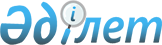 О внесении изменений в решение Кордайского районного маслихата Жамбылской области "О бюджете сельских округов Кордайского района на 2021-2023 годы" от 25 декабря 2020 года №80-2Решение Кордайского районного маслихата Жамбылской области от 15 декабря 2021 года № 17-2
      РЕШИЛ:
      1. Внести в решение Кордайского районного маслихата Жамбылской области "О бюджете сельских округов Кордайского района на 2021-2023 годы" от 25 декабря 2020 года №80-2 (зарегистрировано в Реестре государственной регистрации нормативных правовых актов №4868) следующие изменения:
      пункт 1 изложить в новой редакции:
      "1. Утвердить бюджет сельских округов на 2021-2023 годы согласно приложениям 1, 2, 3, 4, 5, 6, 7, 8, 9, 10, 11, 12, 13, 14, 15, 16, 17, 18, 19 в том числе на 2021 год в следующих объемах:
      1) По Алгинскому сельскому округу:
      доходы – 24 402 тысяч тенге, в том числе:
      налоговые поступления – 2 806 тысяч тенге;
      неналоговые поступления - 60 тысяч тенге;
      поступления от продажи основного капитала - 0 тысяч тенге;
      поступления трансфертов – 21 536 тысяч тенге;
      затраты – 29 920 тысяч тенге;
      чистое бюджетное кредитование - 0 тысяч тенге, в том числе:
      бюджетные кредиты - 0 тысяч тенге;
      погашение бюджетных кредитов – 0 тысяч тенге;
      сальдо по операциям с финансовыми активами - 0 тысяч тенге, в том числе:
      приобретение финансовых активов - 0 тысяч тенге;
      поступления от продажи финансовых активов государства - 0 тысяч тенге;
      дефицит (профицит) бюджета – -5 518 тысяч тенге;
      финансирование дефицита (использование профицита) бюджета – 5 518 тысяч тенге, в том числе:
      поступление займов – 0 тысяч тенге;
      погашение займов – 0 тысяч тенге;
      используемые остатки бюджетных средств – 5 518 тысяч тенге;
      2) По Аухаттинскому сельскому округу:
      доходы – 34 581 тысяч тенге, в том числе:
      налоговые поступления – 20 328 тысяч тенге;
      неналоговые поступления - 88 тысяч тенге;
      поступления от продажи основного капитала - 0 тысяч тенге;
      поступления трансфертов – 14 165 тысяч тенге;
      затраты – 45 223 тысяч тенге;
      чистое бюджетное кредитование - 0 тысяч тенге, в том числе:
      бюджетные кредиты - 0 тысяч тенге;
      погашение бюджетных кредитов – 0 тысяч тенге;
      сальдо по операциям с финансовыми активами - 0 тысяч тенге, в том числе:
      приобретение финансовых активов - 0 тысяч тенге;
      поступления от продажи финансовых активов государства - 0 тысяч тенге;
      дефицит (профицит) бюджета – -10 642 тысяч тенге;
      финансирование дефицита (использование профицита) бюджета – 10 642 тысяч тенге, в том числе:
      поступление займов – 0 тысяч тенге;
      погашение займов – 0 тысяч тенге;
      используемые остатки бюджетных средств – 10 642 тысяч тенге;
      3) По Беткайнарскому сельскому округу:
      доходы – 29 928 тысяч тенге, в том числе:
      налоговые поступления – 12 266 тысяч тенге; 
      поступления от продажи основного капитала - 0 тысяч тенге;
      поступления трансфертов – 17 662 тысяч тенге;
      затраты – 32 719 тысяч тенге;
      чистое бюджетное кредитование - 0 тысяч тенге, в том числе:
      бюджетные кредиты - 0 тысяч тенге;
      погашение бюджетных кредитов – 0 тысяч тенге;
      сальдо по операциям с финансовыми активами - 0 тысяч тенге, в том числе:
      приобретение финансовых активов - 0 тысяч тенге;
      поступления от продажи финансовых активов государства - 0 тысяч тенге;
      дефицит (профицит) бюджета – -2 791 тысяч тенге;
      финансирование дефицита (использование профицита) бюджета – 2 791 тысяч тенге, в том числе:
      поступление займов – 0 тысяч тенге;
      погашение займов – 0 тысяч тенге;
      используемые остатки бюджетных средств – 2 791 тысяч тенге;
      4) По Жамбылскому сельскому округу:
      доходы – 49 864 тысяч тенге, в том числе:
      налоговые поступления – 15 520 тысяч тенге;
      поступления от продажи основного капитала - 0 тысяч тенге;
      поступления трансфертов – 34 344 тысяч тенге;
      затраты – 50 884 тысяч тенге;
      чистое бюджетное кредитование - 0 тысяч тенге, в том числе:
      бюджетные кредиты - 0 тысяч тенге;
      погашение бюджетных кредитов – 0 тысяч тенге;
      сальдо по операциям с финансовыми активами - 0 тысяч тенге, в том числе:
      приобретение финансовых активов - 0 тысяч тенге;
      поступления от продажи финансовых активов государства - 0 тысяч тенге;
      дефицит (профицит) бюджета – -1 020 тысяч тенге;
      финансирование дефицита (использование профицита) бюджета – 1 020 тысяч тенге, в том числе:
      поступление займов – 0 тысяч тенге;
      погашение займов – 0 тысяч тенге;
      используемые остатки бюджетных средств – 1 020 тысяч тенге;
      5) По Какпатасскому сельскому округу:
      доходы – 33 763 тысяч тенге, в том числе:
      налоговые поступления – 6 184 тысяч тенге; 
      поступления от продажи основного капитала - 0 тысяч тенге;
      поступления трансфертов – 27 529 тысяч тенге;
      затраты – 35 848 тысяч тенге;
      чистое бюджетное кредитование - 0 тысяч тенге, в том числе:
      бюджетные кредиты - 0 тысяч тенге;
      погашение бюджетных кредитов – 0 тысяч тенге;
      сальдо по операциям с финансовыми активами - 0 тысяч тенге, в том числе:
      приобретение финансовых активов - 0 тысяч тенге;
      поступления от продажи финансовых активов государства - 0 тысяч тенге;
      дефицит (профицит) бюджета – -2 085 тысяч тенге;
      финансирование дефицита (использование профицита) бюджета – 2 085 тысяч тенге, в том числе:
      поступление займов – 0 тысяч тенге;
      погашение займов – 0 тысяч тенге;
      используемые остатки бюджетных средств – 2 085 тысяч тенге;
      6) По Каракемерскому сельскому округу:
      доходы – 99 709 тысяч тенге, в том числе:
      налоговые поступления – 11 382 тысяч тенге; 
      поступления от продажи основного капитала - 0 тысяч тенге;
      поступления трансфертов – 88 327 тысяч тенге;
      затраты – 101 552 тысяч тенге;
      чистое бюджетное кредитование - 0 тысяч тенге, в том числе:
      бюджетные кредиты - 0 тысяч тенге;
      погашение бюджетных кредитов – 0 тысяч тенге;
      сальдо по операциям с финансовыми активами - 0 тысяч тенге, в том числе:
      приобретение финансовых активов - 0 тысяч тенге;
      поступления от продажи финансовых активов государства - 0 тысяч тенге;
      дефицит (профицит) бюджета – -1 843 тысяч тенге;
      финансирование дефицита (использование профицита) бюджета – 1 843 тысяч тенге, в том числе:
      поступление займов – 0 тысяч тенге;
      погашение займов – 0 тысяч тенге;
      используемые остатки бюджетных средств – 1 843 тысяч тенге;
      7) По Карасайскому сельскому округу: доходы – 35 384 тысяч тенге, в том числе:
      налоговые поступления – 5 657 тысяч тенге;
      неналоговые поступления - 117 тысяч тенге;
      поступления от продажи основного капитала - 0 тысяч тенге;
      поступления трансфертов – 29 610 тысяч тенге;
      затраты – 36 545 тысяч тенге;
      чистое бюджетное кредитование - 0 тысяч тенге, в том числе:
      бюджетные кредиты - 0 тысяч тенге;
      погашение бюджетных кредитов – 0 тысяч тенге;
      сальдо по операциям с финансовыми активами - 0 тысяч тенге, в том числе:
      приобретение финансовых активов - 0 тысяч тенге;
      поступления от продажи финансовых активов государства - 0 тысяч тенге;
      дефицит (профицит) бюджета – -1 161 тысяч тенге;
      финансирование дефицита (использование профицита) бюджета – 1 161 тысяч тенге, в том числе:
      поступление займов – 0 тысяч тенге;
      погашение займов – 0 тысяч тенге;
      используемые остатки бюджетных средств – 1 161 тысяч тенге;
      8) По Карасускому сельскому округу:
      доходы – 38 237 тысяч тенге, в том числе:
      налоговые поступления – 8 546 тысяч тенге;
      неналоговые поступления - 895 тысяч тенге;
      поступления от продажи основного капитала - 0 тысяч тенге;
      поступления трансфертов – 28 796 тысяч тенге;
      затраты – 42 361 тысяч тенге;
      чистое бюджетное кредитование - 0 тысяч тенге, в том числе:
      бюджетные кредиты - 0 тысяч тенге;
      погашение бюджетных кредитов – 0 тысяч тенге;
      сальдо по операциям с финансовыми активами - 0 тысяч тенге, в том числе:
      приобретение финансовых активов - 0 тысяч тенге;
      поступления от продажи финансовых активов государства - 0 тысяч тенге;
      дефицит (профицит) бюджета – -4 124 тысяч тенге;
      финансирование дефицита (использование профицита) бюджета – 4 124 тысяч тенге, в том числе:
      поступление займов – 0 тысяч тенге;
      погашение займов – 0 тысяч тенге;
      используемые остатки бюджетных средств – 4 124 тысяч тенге;
      9) По Касыкскому сельскому округу:
      доходы – 36 514 тысяч тенге, в том числе:
      налоговые поступления – 11 609 тысяч тенге;
       неналоговые поступления - 117 тысяч тенге;
      поступления от продажи основного капитала - 0 тысяч тенге;
      поступления трансфертов – 24 788 тысяч тенге;
      затраты – 39 934 тысяч тенге;
      чистое бюджетное кредитование - 0 тысяч тенге, в том числе:
      бюджетные кредиты - 0 тысяч тенге;
      погашение бюджетных кредитов – 0 тысяч тенге;
      сальдо по операциям с финансовыми активами - 0 тысяч тенге, в том числе:
      приобретение финансовых активов - 0 тысяч тенге;
      поступления от продажи финансовых активов государства - 0 тысяч тенге;
      дефицит (профицит) бюджета – -3 420 тысяч тенге;
      финансирование дефицита (использование профицита) бюджета – 3 420 тысяч тенге, в том числе:
      поступление займов – 0 тысяч тенге;
      погашение займов – 0 тысяч тенге;
      используемые остатки бюджетных средств – 3 420 тысяч тенге;
      10) По Кененскому сельскому округу:
      доходы – 286 288 тысяч тенге, в том числе:
      налоговые поступления – 5 593 тысяч тенге;
      неналоговые поступления - 30 тысяч тенге;
      поступления от продажи основного капитала - 0 тысяч тенге;
      поступления трансфертов – 280 665 тысяч тенге;
      затраты – 286 851 тысяч тенге;
      чистое бюджетное кредитование - 0 тысяч тенге, в том числе:
      бюджетные кредиты - 0 тысяч тенге;
      погашение бюджетных кредитов – 0 тысяч тенге;
      сальдо по операциям с финансовыми активами - 0 тысяч тенге, в том числе:
      приобретение финансовых активов - 0 тысяч тенге;
      поступления от продажи финансовых активов государства - 0 тысяч тенге;
      дефицит (профицит) бюджета – -563 тысяч тенге;
      финансирование дефицита (использование профицита) бюджета – 563 тысяч тенге, в том числе:
      поступление займов – 0 тысяч тенге;
      погашение займов – 0 тысяч тенге;
      используемые остатки бюджетных средств – 563 тысяч тенге;
      11) По Кордайскому сельскому округу:
      доходы – 259 411 тысяч тенге, в том числе:
      налоговые поступления – 140 250 тысяч тенге;
      неналоговые поступления - 250 тысяч тенге;
      поступления от продажи основного капитала - 0 тысяч тенге;
      поступления трансфертов – 118 911 тысяч тенге;
      затраты – 276 088 тысяч тенге;
      чистое бюджетное кредитование - 0 тысяч тенге, в том числе:
      бюджетные кредиты - 0 тысяч тенге;
      погашение бюджетных кредитов – 0 тысяч тенге;
      сальдо по операциям с финансовыми активами - 0 тысяч тенге, в том числе:
      приобретение финансовых активов - 0 тысяч тенге;
      поступления от продажи финансовых активов государства - 0 тысяч тенге;
      дефицит (профицит) бюджета – -16 677 тысяч тенге;
      финансирование дефицита (использование профицита) бюджета – 16 677 тысяч тенге, в том числе:
      поступление займов – 0 тысяч тенге;
      погашение займов – 0 тысяч тенге;
      используемые остатки бюджетных средств – 16 677 тысяч тенге;
      12) По Масанчинскому сельскому округу:
      доходы – 71 404 тысяч тенге, в том числе:
      налоговые поступления – 41 356 тысяч тенге;
      неналоговые поступления - 5 тысяч тенге;
      поступления от продажи основного капитала - 0 тысяч тенге;
      поступления трансфертов – 30 043 тысяч тенге;
      затраты – 86 793 тысяч тенге;
      чистое бюджетное кредитование - 0 тысяч тенге, в том числе:
      бюджетные кредиты - 0 тысяч тенге;
      погашение бюджетных кредитов – 0 тысяч тенге;
      сальдо по операциям с финансовыми активами - 0 тысяч тенге, в том числе:
      приобретение финансовых активов - 0 тысяч тенге;
      поступления от продажи финансовых активов государства - 0 тысяч тенге;
      дефицит (профицит) бюджета – -15 389 тысяч тенге;
      финансирование дефицита (использование профицита) бюджета – 15 389 тысяч тенге, в том числе:
      поступление займов – 0 тысяч тенге;
      погашение займов – 0 тысяч тенге;
      используемые остатки бюджетных средств – 15 389 тысяч тенге;
      13) По Ногайбайскому сельскому округу:
      доходы – 27 318 тысяч тенге, в том числе:
      налоговые поступления – 5 969 тысяч тенге;
      неналоговые поступления - 0 тысяч тенге;
      поступления от продажи основного капитала - 0 тысяч тенге;
      поступления трансфертов – 21 349 тысяч тенге;
      затраты – 28 726 тысяч тенге;
      чистое бюджетное кредитование - 0 тысяч тенге, в том числе:
      бюджетные кредиты - 0 тысяч тенге;
      погашение бюджетных кредитов – 0 тысяч тенге;
      сальдо по операциям с финансовыми активами - 0 тысяч тенге, в том числе:
      приобретение финансовых активов - 0 тысяч тенге;
      поступления от продажи финансовых активов государства - 0 тысяч тенге;
      дефицит (профицит) бюджета – -1 408 тысяч тенге;
      финансирование дефицита (использование профицита) бюджета – 1 408 тысяч тенге, в том числе:
      поступление займов – 0 тысяч тенге;
      погашение займов – 0 тысяч тенге;
      используемые остатки бюджетных средств – 1 408 тысяч тенге;
      14) По Отарскому сельскому округу:
      доходы – 103 496 тысяч тенге, в том числе:
      налоговые поступления – 21 345 тысяч тенге;
      поступления от продажи основного капитала - 0 тысяч тенге;
      поступления трансфертов – 82 151 тысяч тенге;
      затраты – 109 695 тысяч тенге;
      чистое бюджетное кредитование - 0 тысяч тенге, в том числе:
      бюджетные кредиты - 0 тысяч тенге;
      погашение бюджетных кредитов – 0 тысяч тенге;
      сальдо по операциям с финансовыми активами - 0 тысяч тенге, в том числе:
      приобретение финансовых активов - 0 тысяч тенге;
      поступления от продажи финансовых активов государства - 0 тысяч тенге;
      дефицит (профицит) бюджета – -6 199 тысяч тенге;
      финансирование дефицита (использование профицита) бюджета – 6 199 тысяч тенге, в том числе:
      поступление займов – 0 тысяч тенге;
      погашение займов – 0 тысяч тенге;
      используемые остатки бюджетных средств – 6 199 тысяч тенге;
      15) По Сарыбулакскому сельскому округу:
      доходы – 48 585 тысяч тенге, в том числе:
      налоговые поступления – 14 206 тысяч тенге;
      неналоговые поступления - 16 тысяч тенге;
      поступления от продажи основного капитала - 0 тысяч тенге;
      поступления трансфертов – 34 363 тысяч тенге;
      затраты – 53 014 тысяч тенге;
      чистое бюджетное кредитование - 0 тысяч тенге, в том числе:
      бюджетные кредиты - 0 тысяч тенге;
      погашение бюджетных кредитов – 0 тысяч тенге;
      сальдо по операциям с финансовыми активами - 0 тысяч тенге, в том числе:
      приобретение финансовых активов - 0 тысяч тенге;
      поступления от продажи финансовых активов государства - 0 тысяч тенге;
      дефицит (профицит) бюджета – -4 429 тысяч тенге;
      финансирование дефицита (использование профицита) бюджета – 4 429 тысяч тенге, в том числе:
      поступление займов – 0 тысяч тенге;
      погашение займов – 0 тысяч тенге;
      используемые остатки бюджетных средств – 4 429 тысяч тенге;
      16) По Сортобинскому сельскому округу:
      доходы – 64 850 тысяч тенге, в том числе:
      налоговые поступления – 49 188 тысяч тенге; 
      поступления от продажи основного капитала - 0 тысяч тенге;
      поступления трансфертов – 15 662 тысяч тенге;
      затраты – 84 207 тысяч тенге;
      чистое бюджетное кредитование - 0 тысяч тенге, в том числе:
      бюджетные кредиты - 0 тысяч тенге;
      погашение бюджетных кредитов – 0 тысяч тенге;
      сальдо по операциям с финансовыми активами - 0 тысяч тенге, в том числе:
      приобретение финансовых активов - 0 тысяч тенге;
      поступления от продажи финансовых активов государства - 0 тысяч тенге;
      дефицит (профицит) бюджета – -19 357 тысяч тенге;
      финансирование дефицита (использование профицита) бюджета – 19 357 тысяч тенге, в том числе:
      поступление займов – 0 тысяч тенге;
      погашение займов – 0 тысяч тенге;
      используемые остатки бюджетных средств – 19 357 тысяч тенге;
      17) По Степновскому сельскому округу:
      доходы – 56 335 тысяч тенге, в том числе:
      налоговые поступления – 9 546 тысяч тенге;
      неналоговые поступления - 0 тысяч тенге;
      поступления от продажи основного капитала - 0 тысяч тенге;
      поступления трансфертов – 46 789 тысяч тенге;
      затраты – 59 265 тысяч тенге;
      чистое бюджетное кредитование - 0 тысяч тенге, в том числе:
      бюджетные кредиты - 0 тысяч тенге;
      погашение бюджетных кредитов – 0 тысяч тенге;
      сальдо по операциям с финансовыми активами - 0 тысяч тенге, в том числе:
      приобретение финансовых активов - 0 тысяч тенге;
      поступления от продажи финансовых активов государства - 0 тысяч тенге;
      дефицит (профицит) бюджета – -2 930 тысяч тенге;
      финансирование дефицита (использование профицита) бюджета – 2 930 тысяч тенге, в том числе:
      поступление займов – 0 тысяч тенге;
      погашение займов – 0 тысяч тенге;
      используемые остатки бюджетных средств – 2 930 тысяч тенге;
      18) По Сулуторскому сельскому округу:
      доходы – 22 001 тысяч тенге, в том числе:
      налоговые поступления – 2 396 тысяч тенге;
      поступления от продажи основного капитала - 0 тысяч тенге;
      поступления трансфертов – 19 605 тысяч тенге;
      затраты – 23 099 тысяч тенге;
      чистое бюджетное кредитование - 0 тысяч тенге, в том числе:
      бюджетные кредиты - 0 тысяч тенге;
      погашение бюджетных кредитов – 0 тысяч тенге;
      сальдо по операциям с финансовыми активами - 0 тысяч тенге, в том числе:
      приобретение финансовых активов - 0 тысяч тенге;
      поступления от продажи финансовых активов государства - 0 тысяч тенге;
      дефицит (профицит) бюджета – -1 098 тысяч тенге;
      финансирование дефицита (использование профицита) бюджета – 1 098 тысяч тенге, в том числе:
      поступление займов – 0 тысяч тенге;
      погашение займов – 0 тысяч тенге;
      используемые остатки бюджетных средств – 1 098 тысяч тенге;
      19) По Улкен Сулуторскому сельскому округу:
      доходы – 30 384 тысяч тенге, в том числе:
      налоговые поступления – 3 140 тысяч тенге; 
      поступления от продажи основного капитала - 0 тысяч тенге;
      поступления трансфертов – 27 244 тысяч тенге;
      затраты – 34 806 тысяч тенге;
      чистое бюджетное кредитование - 0 тысяч тенге, в том числе:
      бюджетные кредиты - 0 тысяч тенге;
      погашение бюджетных кредитов – 0 тысяч тенге;
      сальдо по операциям с финансовыми активами - 0 тысяч тенге, в том числе:
      приобретение финансовых активов - 0 тысяч тенге;
      поступления от продажи финансовых активов государства - 0 тысяч тенге;
      дефицит (профицит) бюджета – -4 422 тысяч тенге;
      финансирование дефицита (использование профицита) бюджета – 4 422 тысяч тенге, в том числе:
      поступление займов – 0 тысяч тенге;
      погашение займов – 0 тысяч тенге;
      используемые остатки бюджетных средств – 4 422 тысяч тенге.";
      приложения 1, 2, 3, 4, 5, 6, 7, 8, 9, 10 ,11, 12, 13, 14, 15 ,16, 17, 18, 19 к указанному решению изложить в новой редакции, согласно приложениям 1, 2, 3, 4, 5, 6, 7, 8, 9, 10, 11, 12, 13, 14, 15, 16, 17, 18, 19 к настоящему решению.
      2. Настоящее решение вводится в действие с 1 января 2021 года и подлежит официальному опубликованию. О бюджете Алгинского сельского округа на 2021 год О бюджете Аухаттинского сельского округа на 2021 год О бюджете Беткайнарского сельского округа на 2021 год О бюджете Жамбылского сельского округа на 2021 год О бюджете Какпатасского сельского округа на 2021 год О бюджете Каракемерского сельского округа на 2021 год О бюджете Карасайского сельского округа на 2021 год О бюджете Карасуского сельского округа на 2021 год О бюджете Касыкского сельского округа на 2021 год О бюджете Кененского сельского округа на 2021 год О бюджете Кордайского сельского округа на 2021 год О бюджете Масанчинского сельского округа на 2021 год О бюджете Ногайбайского сельского округа на 2021 год О бюджете Отарского сельского округа на 2021 год О бюджете Сарыбулакского сельского округа на 2021 год О бюджете Сортобинского сельского округа на 2021 год О бюджете Степновского сельского округа на 2021 год О бюджете Сулуторского сельского округа на 2021 год О бюджете Улкен Сулуторского сельского округа на 2021 год
					© 2012. РГП на ПХВ «Институт законодательства и правовой информации Республики Казахстан» Министерства юстиции Республики Казахстан
				
      Секретарь Кордайского 

      районного маслихата 

Н. Садыков
Приложение 1 к решению
Кордайского районного 
маслихата от 15 декабря 2021 
года №17-2Приложение 1 к решению
Кордайского районного 
маслихата от 25 декабря 2020 
года №80-2
Категория
Категория
Категория
Категория
Сумма (тысяч тенге)
Класс
Класс
Класс
Сумма (тысяч тенге)
Подкласс
Подкласс
Наименование
1
2
3
4
5
1. ДОХОДЫ
24402
1
Налоговые поступления
2806
01
Подоходный налог
25
2
Индивидуальный подоходный налог
25
04
Налоги на собственность
2781
1
Налоги на имущество
86
3
Земельный налог
111
4
Налог на транспортные средства
2584
2
Неналоговые поступления
60
04
Штрафы, пени, санкции, взыскания, налагаемые государственными учреждениями, финансируемыми из государственного бюджета, а также содержащимися и финансируемыми из бюджета (сметы расходов) Национального Банка Республики Казахстан
60
1
Штрафы, пени, санкции, взыскания, налагаемые государственными учреждениями, финансируемыми из государственного бюджета, а также содержащимися и финансируемыми из бюджета (сметы расходов) Национального Банка Республики Казахстан, за исключением поступлений от организаций нефтяного сектора
60
4
Поступления трансфертов
21536
02
Трансферты из вышестоящих органов государственного управления
21536
3
Трансферты из районных (городов областного значения) бюджетов
21536
Функциональная группа
Функциональная группа
Функциональная группа
Функциональная группа
Сумма тысяч тенге
Администратор бюджетных программ
Администратор бюджетных программ
Администратор бюджетных программ
Администратор бюджетных программ
Сумма тысяч тенге
Программа
Программа
Программа
Программа
Сумма тысяч тенге
Наименование
Наименование
Наименование
Наименование
Сумма тысяч тенге
1
1
1
2
3
2. ЗАТРАТЫ
29920
01
Государственные услуги общего характера
23130
124
Аппарат акима города районного значения, села, поселка, сельского округа
23130
001
Услуги по обеспечению деятельности акима города районного значения, села, поселка, сельского округа
23130
07
Жилищно-коммунальное хозяйство
4457
124
Аппарат акима города районного значения, села, поселка, сельского округа
4457
008
Освещение улиц в населенных пунктах
1543
009
Обеспечение санитарии населенных пунктов
87
011
Благоустройство и озеленение населенных пунктов
2827
12
Транспорт и коммуникации
2331
124
Аппарат акима города районного значения, села, поселка, сельского округа
2331
013
Обеспечение функционирования автомобильных дорог в городах районного значения, селах, поселках, сельских округах
2331
15
Трансферты
2
124
Аппарат акима города районного значения, села, поселка, сельского округа
2
048
Возврат неиспользованных (недоиспользованных) целевых трансфертов
2
III. Чистое бюджетное кредитование
0
Бюджетные кредиты
0
Функциональная группа
Функциональная группа
Функциональная группа
Функциональная группа
Администратор бюджетных программ
Администратор бюджетных программ
Администратор бюджетных программ
Программа
Программа
Погашение бюджетных кредитов
0
Категория
Категория
Категория
Категория
Класс
Класс
Класс
Подкласс
Подкласс
5
Погашение бюджетных кредитов
0
01
Погашение бюджетных кредитов
0
1
Погашение бюджетных кредитов, выданных из государственного бюджета
0
Функциональная группа
Функциональная группа
Функциональная группа
Функциональная группа
Администратор бюджетных программ
Администратор бюджетных программ
Администратор бюджетных программ
Программа
Программа
IV. Сальдо по операциям с финансовыми активами
0
Приобретение финансовых активов
0
Категория
Категория
Категория
Категория
Класс
Класс
Класс
Подкласс
Подкласс
6
Поступления от продажи финансовых активов государства
0
01
Поступления от продажи финансовых активов государства
0
1
Поступления от продажи финансовых активов внутри страны
0
Функциональная группа
Функциональная группа
Функциональная группа
Функциональная группа
Администратор бюджетных программ
Администратор бюджетных программ
Администратор бюджетных программ
Программа
Программа
V. Дефицит (профицит) бюджета
-5518
VI. Финансирование дефицита (использование профицита) бюджета
5518
Категория
Категория
Категория
Категория
Класс
Класс
Класс
Подкласс
Подкласс
7
Поступление займов
0
01
Внутренние государственные займы
0
2
Договоры займа
0
16
Погашение займов
0
452
Отдел финансов района (города областного значения)
0
008
Погашение долга местного исполнительного органа перед вышестоящим бюджетом
0
8
Используемые остатки бюджетных средств
5518Приложение 2 к решению
Кордайского районного 
маслихата от 15 декабря 2021 
года №17-2Приложение 2 к решению
Кордайского районного 
маслихата от 25 декабря 2020 
года №80-2
Категория
Категория
Категория
Категория
Сумма (тысяч тенге)
Класс
Класс
Класс
Сумма (тысяч тенге)
Подкласс
Подкласс
Сумма (тысяч тенге)
Наименование
Сумма (тысяч тенге)
1
2
3
4
5
1. ДОХОДЫ
34581
1
Налоговые поступления
20328
01
Подоходный налог
596
2
Индивидуальный подоходный налог
596
04
Налоги на собственность
19732
1
Налоги на имущество
785
3
Земельный налог
471
4
Налог на транспортные средства
18476
2
Неналоговые поступления
88
04
Штрафы, пени, санкции, взыскания, налагаемые государственными учреждениями, финансируемыми из государственного бюджета, а также содержащимися и финансируемыми из бюджета (сметы расходов) Национального Банка Республики Казахстан
88
1
Штрафы, пени, санкции, взыскания, налагаемые государственными учреждениями, финансируемыми из государственного бюджета, а также содержащимися и финансируемыми из бюджета (сметы расходов) Национального Банка Республики Казахстан, за исключением поступлений от организаций нефтяного сектора
88
4
Поступления трансфертов
14165
02
Трансферты из вышестоящих органов государственного управления
14165
3
Трансферты из районных (городов областного значения) бюджетов
14165
Функциональная группа
Функциональная группа
Функциональная группа
Функциональная группа
Сумма тысяч тенге
Администратор бюджетных программ
Администратор бюджетных программ
Администратор бюджетных программ
Администратор бюджетных программ
Сумма тысяч тенге
Программа
Программа
Программа
Программа
Сумма тысяч тенге
Наименование
Наименование
Наименование
Наименование
Сумма тысяч тенге
1
1
1
2
3
2. ЗАТРАТЫ
45223
01
Государственные услуги общего характера
31718
124
Аппарат акима города районного значения, села, поселка, сельского округа
31718
001
Услуги по обеспечению деятельности акима города районного значения, села, поселка, сельского округа
31718
07
Жилищно-коммунальное хозяйство
12704
124
Аппарат акима города районного значения, села, поселка, сельского округа
12704
008
Освещение улиц в населенных пунктах
6766
009
Обеспечение санитарии населенных пунктов
116
011
Благоустройство и озеленение населенных пунктов
5822
12
Транспорт и коммуникации
800
124
Аппарат акима города районного значения, села, поселка, сельского округа
800
013
Обеспечение функционирования автомобильных дорог в городах районного значения, селах, поселках, сельских округах
800
15
Трансферты
1
124
Аппарат акима города районного значения, села, поселка, сельского округа
1
048
Возврат неиспользованных (недоиспользованных) целевых трансфертов
1
III. Чистое бюджетное кредитование
0
Бюджетные кредиты
0
Функциональная группа
Функциональная группа
Функциональная группа
Функциональная группа
Администратор бюджетных программ
Администратор бюджетных программ
Администратор бюджетных программ
Программа
Программа
Погашение бюджетных кредитов
0
Категория
Категория
Категория
Категория
Класс
Класс
Класс
Подкласс
Подкласс
5
Погашение бюджетных кредитов
0
01
Погашение бюджетных кредитов
0
1
Погашение бюджетных кредитов, выданных из государственного бюджета
0
Функциональная группа
Функциональная группа
Функциональная группа
Функциональная группа
Администратор бюджетных программ
Администратор бюджетных программ
Администратор бюджетных программ
Программа
Программа
IV. Сальдо по операциям с финансовыми активами
0
Приобретение финансовых активов
0
Категория
Категория
Категория
Категория
Класс
Класс
Класс
Подкласс
Подкласс
6
Поступления от продажи финансовых активов государства
0
01
Поступления от продажи финансовых активов государства
0
1
Поступления от продажи финансовых активов внутри страны
0
Функциональная группа
Функциональная группа
Функциональная группа
Функциональная группа
Администратор бюджетных программ
Администратор бюджетных программ
Администратор бюджетных программ
Программа
Программа
V. Дефицит (профицит) бюджета
-10642
VI. Финансирование дефицита (использование профицита) бюджета
10642
Категория
Категория
Категория
Категория
Класс
Класс
Класс
Подкласс
Подкласс
7
Поступление займов
0
01
Внутренние государственные займы
0
2
Договоры займа
0
16
Погашение займов
0
452
Отдел финансов района (города областного значения)
0
008
Погашение долга местного исполнительного органа перед вышестоящим бюджетом
0
8
Используемые остатки бюджетных средств
10642Приложение 3 к решению
Кордайского районного 
маслихата от 15 декабря 2021 
года №17-2Приложение 3 к решению
Кордайского районного 
маслихата от 25 декабря 2020 
года №80-2
Категория
Категория
Категория
Категория
Сумма (тысяч тенге)
Класс
Класс
Класс
Сумма (тысяч тенге)
Подкласс
Подкласс
Сумма (тысяч тенге)
Наименование
Сумма (тысяч тенге)
1
2
3
4
5
1. ДОХОДЫ
29928
1
Налоговые поступления
12266
01
Подоходный налог
1140
2
Индивидуальный подоходный налог
1140
04
Налоги на собственность
11126
1
Налоги на имущество
873
3
Земельный налог
312
4
Налог на транспортные средства
9941
4
Поступления трансфертов
17662
02
Трансферты из вышестоящих органов государственного управления
17662
3
Трансферты из районных (городов областного значения) бюджетов
17662
Функциональная группа
Функциональная группа
Функциональная группа
Функциональная группа
Сумма тысяч тенге
Администратор бюджетных программ
Администратор бюджетных программ
Администратор бюджетных программ
Администратор бюджетных программ
Сумма тысяч тенге
Программа
Программа
Программа
Программа
Сумма тысяч тенге
Наименование
Наименование
Наименование
Наименование
Сумма тысяч тенге
1
1
1
2
3
2. ЗАТРАТЫ
32719
01
Государственные услуги общего характера
26281
124
Аппарат акима города районного значения, села, поселка, сельского округа
26281
001
Услуги по обеспечению деятельности акима города районного значения, села, поселка,сельского округа
26281
07
Жилищно-коммунальное хозяйство
5309
124
Аппарат акима города районного значения, села, поселка, сельского округа
5309
008
Освещение улиц в населенных пунктах
2308
009
Обеспечение санитарии населенных пунктов
1389
011
Благоустройство и озеленение населенных пунктов
1612
12
Транспорт и коммуникации
1128
124
Аппарат акима города районного значения, села, поселка, сельского округа
1128
013
Обеспечение функционирования автомобильных дорог в городах районного значения, селах, поселках, сельских округах
1128
15
Трансферты
1
124
Аппарат акима города районного значения, села, поселка, сельского округа
1
048
Возврат неиспользованных (недоиспользованных) целевых трансфертов
1
III. Чистое бюджетное кредитование
0
Бюджетные кредиты
0
Функциональная группа
Функциональная группа
Функциональная группа
Функциональная группа
Администратор бюджетных программ
Администратор бюджетных программ
Администратор бюджетных программ
Программа
Программа
Погашение бюджетных кредитов
0
Категория
Категория
Категория
Категория
Класс
Класс
Класс
Подкласс
Подкласс
5
Погашение бюджетных кредитов
0
01
Погашение бюджетных кредитов
0
1
Погашение бюджетных кредитов, выданных из государственного бюджета
0
Функциональная группа
Функциональная группа
Функциональная группа
Функциональная группа
Администратор бюджетных программ
Администратор бюджетных программ
Администратор бюджетных программ
Программа
Программа
IV. Сальдо по операциям с финансовыми активами
0
Приобретение финансовых активов
0
Категория
Категория
Категория
Категория
Класс
Класс
Класс
Подкласс
Подкласс
6
Поступления от продажи финансовых активов государства
0
01
Поступления от продажи финансовых активов государства
0
1
Поступления от продажи финансовых активов внутри страны
0
Функциональная группа
Функциональная группа
Функциональная группа
Функциональная группа
Администратор бюджетных программ
Администратор бюджетных программ
Администратор бюджетных программ
Программа
Программа
V. Дефицит (профицит) бюджета
-2791
VI. Финансирование дефицита (использование профицита) бюджета
2791
Категория
Категория
Категория
Категория
Класс
Класс
Класс
Подкласс
Подкласс
7
Поступление займов
0
01
Внутренние государственные займы
0
2
Договоры займа
0
16
Погашение займов
0
452
Отдел финансов района (города областного значения)
0
008
Погашение долга местного исполнительного органа перед вышестоящим бюджетом
0
8
Используемые остатки бюджетных средств
2791Приложение 4 к решению
Кордайского районного 
маслихата от 15 декабря 2021 
года №17-2Приложение 4 к решению
Кордайского районного 
маслихата от 25 декабря 2020 
года №80-2
Категория
Категория
Категория
Категория
Сумма (тысяч тенге)
Класс
Класс
Класс
Сумма (тысяч тенге)
Подкласс
Подкласс
Сумма (тысяч тенге)
Наименование
Сумма (тысяч тенге)
1
2
3
4
5
1. ДОХОДЫ
49864
1
Налоговые поступления
15520
01
Подоходный налог
3227
2
Индивидуальный подоходный налог
3227
04
Налоги на собственность
12293
1
Налоги на имущество
447
3
Земельный налог
487
4
Налог на транспортные средства
11359
4
Поступления трансфертов
34344
02
Трансферты из вышестоящих органов государственного управления
34344
3
Трансферты из районных (городов областного значения) бюджетов
34344
Функциональная группа
Функциональная группа
Функциональная группа
Функциональная группа
Сумма тысяч тенге
Администратор бюджетных программ
Администратор бюджетных программ
Администратор бюджетных программ
Администратор бюджетных программ
Сумма тысяч тенге
Программа
Программа
Программа
Программа
Сумма тысяч тенге
Наименование
Наименование
Наименование
Наименование
Сумма тысяч тенге
1
1
1
2
3
2. ЗАТРАТЫ
50884
01
Государственные услуги общего характера
36052
124
Аппарат акима города районного значения, села, поселка, сельского округа
36052
001
Услуги по обеспечению деятельности акима города районного значения, села, поселка, сельского округа
35906
022
Капитальные расходы государственного органа
146
07
Жилищно-коммунальное хозяйство
14624
124
Аппарат акима города районного значения, села, поселка, сельского округа
14624
008
Освещение улиц в населенных пунктах
9690
009
Обеспечение санитарии населенных пунктов
117
011
Благоустройство и озеленение населенных пунктов
4817
12
Транспорт и коммуникации
206
124
Аппарат акима города районного значения, села, поселка, сельского округа
206
013
Обеспечение функционирования автомобильных дорог в городах районного значения, селах, поселках, сельских округах
206
15
Трансферты
2
124
Аппарат акима города районного значения, села, поселка, сельского округа
2
048
Возврат неиспользованных (недоиспользованных) целевых трансфертов
2
III. Чистое бюджетное кредитование
0
Бюджетные кредиты
0
Функциональная группа
Функциональная группа
Функциональная группа
Функциональная группа
Администратор бюджетных программ
Администратор бюджетных программ
Администратор бюджетных программ
Программа
Программа
Погашение бюджетных кредитов
0
Категория
Категория
Категория
Категория
Класс
Класс
Класс
Подкласс
Подкласс
5
Погашение бюджетных кредитов
0
01
Погашение бюджетных кредитов
0
1
Погашение бюджетных кредитов, выданных из государственного бюджета
0
Функциональная группа
Функциональная группа
Функциональная группа
Функциональная группа
Администратор бюджетных программ
Администратор бюджетных программ
Администратор бюджетных программ
Программа
Программа
IV. Сальдо по операциям с финансовыми активами
0
Приобретение финансовых активов
0
Категория
Категория
Категория
Категория
Класс
Класс
Класс
Подкласс
Подкласс
6
Поступления от продажи финансовых активов государства
0
01
Поступления от продажи финансовых активов государства
0
1
Поступления от продажи финансовых активов внутри страны
0
Функциональная группа
Функциональная группа
Функциональная группа
Функциональная группа
Администратор бюджетных программ
Администратор бюджетных программ
Администратор бюджетных программ
Программа
Программа
V. Дефицит (профицит) бюджета
-1020
VI. Финансирование дефицита (использование профицита) бюджета
1020
Категория
Категория
Категория
Категория
Класс
Класс
Класс
Подкласс
Подкласс
7
Поступление займов
0
01
Внутренние государственные займы
0
2
Договоры займа
0
16
Погашение займов
0
452
Отдел финансов района (города областного значения)
0
008
Погашение долга местного исполнительного органа перед вышестоящим бюджетом
0
8
Используемые остатки бюджетных средств
1020Приложение 5 к решению
Кордайского районного 
маслихата от 15 декабря 2021 
года №17-2Приложение 5 к решению
Кордайского районного 
маслихата от 25 декабря 2020 
года №80-2
Категория
Категория
Категория
Категория
Сумма (тысяч тенге)
Класс
Класс
Класс
Сумма (тысяч тенге)
Подкласс
Подкласс
Сумма (тысяч тенге)
Наименование
Сумма (тысяч тенге)
1
2
3
4
5
1. ДОХОДЫ
33763
1
Налоговые поступления
6184
01
Подоходный налог
553
2
Индивидуальный подоходный налог
553
04
Налоги на собственность
5631
1
Налоги на имущество
276
3
Земельный налог
61
4
Налог на транспортные средства
5294
4
Поступления трансфертов
27529
02
Трансферты из вышестоящих органов государственного управления
27529
3
Трансферты из районных (городов областного значения) бюджетов
27529
Функциональная группа
Функциональная группа
Функциональная группа
Функциональная группа
Сумма тысяч тенге
Администратор бюджетных программ
Администратор бюджетных программ
Администратор бюджетных программ
Администратор бюджетных программ
Сумма тысяч тенге
Программа
Программа
Программа
Программа
Сумма тысяч тенге
Наименование
Наименование
Наименование
Наименование
Сумма тысяч тенге
1
1
1
2
3
2. ЗАТРАТЫ
35848
01
Государственные услуги общего характера
29821
124
Аппарат акима города районного значения, села, поселка, сельского округа
29821
001
Услуги по обеспечению деятельности акима города районного значения, села, поселка, сельского округа
29821
07
Жилищно-коммунальное хозяйство
5314
124
Аппарат акима города районного значения, села, поселка, сельского округа
5314
008
Освещение улиц в населенных пунктах
3132
009
Обеспечение санитарии населенных пунктов
93
011
Благоустройство и озеленение населенных пунктов
2089
12
Транспорт и коммуникации
711
124
Аппарат акима города районного значения, села, поселка, сельского округа
711
013
Обеспечение функционирования автомобильных дорог в городах районного значения, селах, поселках, сельских округах
711
15
Трансферты
2
124
Аппарат акима города районного значения, села, поселка, сельского округа
2
048
Возврат неиспользованных (недоиспользованных) целевых трансфертов
2
III. Чистое бюджетное кредитование
0
Бюджетные кредиты
0
Функциональная группа
Функциональная группа
Функциональная группа
Функциональная группа
Администратор бюджетных программ
Администратор бюджетных программ
Администратор бюджетных программ
Программа
Программа
Погашение бюджетных кредитов
0
Категория
Категория
Категория
Категория
Класс
Класс
Класс
Подкласс
Подкласс
5
Погашение бюджетных кредитов
0
01
Погашение бюджетных кредитов
0
1
Погашение бюджетных кредитов, выданных из государственного бюджета
0
Функциональная группа
Функциональная группа
Функциональная группа
Функциональная группа
Администратор бюджетных программ
Администратор бюджетных программ
Администратор бюджетных программ
Программа
Программа
IV. Сальдо по операциям с финансовыми активами
0
Приобретение финансовых активов
0
Категория
Категория
Категория
Категория
Класс
Класс
Класс
Подкласс
Подкласс
6
Поступления от продажи финансовых активов государства
0
01
Поступления от продажи финансовых активов государства
0
1
Поступления от продажи финансовых активов внутри страны
0
Функциональная группа
Функциональная группа
Функциональная группа
Функциональная группа
Администратор бюджетных программ
Администратор бюджетных программ
Администратор бюджетных программ
Программа
Программа
V. Дефицит (профицит) бюджета
-2085
VI. Финансирование дефицита (использование профицита) бюджета
2085
Категория
Категория
Категория
Категория
Класс
Класс
Класс
Подкласс
Подкласс
7
Поступление займов
0
01
Внутренние государственные займы
0
2
Договоры займа
0
16
Погашение займов
0
452
Отдел финансов района (города областного значения)
0
008
Погашение долга местного исполнительного органа перед вышестоящим бюджетом
0
8
Используемые остатки бюджетных средств
2085Приложение 6 к решению
Кордайского районного 
маслихата от 15 декабря 2021 
года №17-2Приложение 6 к решению
Кордайского районного 
маслихата от 25 декабря 2020 
года №80-2
Категория
Категория
Категория
Категория
Категория
Сумма (тысяч тенге)
Класс
Класс
Класс
Класс
Сумма (тысяч тенге)
Подкласс
Подкласс
Подкласс
Сумма (тысяч тенге)
Наименование
Сумма (тысяч тенге)
1
2
3
3
4
5
1. ДОХОДЫ
99709
1
Налоговые поступления
11382
01
Подоходный налог
369
2
2
Индивидуальный подоходный налог
369
04
Налоги на собственность
11013
1
1
Налоги на имущество
187
3
3
Земельный налог
213
4
4
Налог на транспортные средства
10613
4
Поступления трансфертов
88327
02
Трансферты из вышестоящих органов государственного управления
88327
3
3
Трансферты из районных (городов областного значения) бюджетов
88327
Функциональная группа
Функциональная группа
Функциональная группа
Функциональная группа
Функциональная группа
Сумма тыс тенге
Администратор бюджетных программ
Администратор бюджетных программ
Администратор бюджетных программ
Администратор бюджетных программ
Администратор бюджетных программ
Сумма тыс тенге
Программа
Программа
Программа
Программа
Программа
Сумма тыс тенге
Наименование
Наименование
Наименование
Наименование
Наименование
Сумма тыс тенге
1
1
1
1
2
3
2. ЗАТРАТЫ
101552
01
Государственные услуги общего характера
26975
124
124
Аппарат акима города районного значения, села, поселка, сельского округа
26975
001
Услуги по обеспечению деятельности акима города районного значения, села, поселка, сельского округа
26975
07
Жилищно-коммунальное хозяйство
13626
124
124
Аппарат акима города районного значения, села, поселка, сельского округа
13626
008
Освещение улиц в населенных пунктах
2867
009
Обеспечение санитарии населенных пунктов
101
011
Благоустройство и озеленение населенных пунктов
10658
12
Транспорт и коммуникации
60945
124
124
Аппарат акима города районного значения, села, поселка, сельского округа
60945
013
Обеспечение функционирования автомобильных дорог в городах районного значения, селах, поселках, сельских округах
35480
045
Капитальный и средний ремонт автомобильных дорог в городах районного значения,селах, поселках, сельских округах
25465
15
Трансферты
6
124
124
Аппарат акима города районного значения, села, поселка, сельского округа
6
048
Возврат неиспользованных (недоиспользованных) целевых трансфертов
6
III. Чистое бюджетное кредитование
0
Бюджетные кредиты
0
Функциональная группа
Функциональная группа
Функциональная группа
Функциональная группа
Функциональная группа
Администратор бюджетных программ
Администратор бюджетных программ
Администратор бюджетных программ
Администратор бюджетных программ
Программа
Программа
Программа
Погашение бюджетных кредитов
0
Категория
Категория
Категория
Категория
Класс
Класс
Класс
Подкласс
Подкласс
Подкласс
5
Погашение бюджетных кредитов
0
01
Погашение бюджетных кредитов
0
1
1
Погашение бюджетных кредитов, выданных из государственного бюджета
0
Функциональная группа
Функциональная группа
Функциональная группа
Функциональная группа
Функциональная группа
Администратор бюджетных программ
Администратор бюджетных программ
Администратор бюджетных программ
Администратор бюджетных программ
Программа
Программа
Программа
IV. Сальдо по операциям с финансовыми активами
0
Приобретение финансовых активов
0
Категория
Категория
Категория
Категория
Категория
Класс
Класс
Класс
Класс
Подкласс
Подкласс
Подкласс
6
Поступления от продажи финансовых активов государства
0
01
Поступления от продажи финансовых активов государства
0
1
1
Поступления от продажи финансовых активов внутри страны
0
Функциональная группа
Функциональная группа
Функциональная группа
Функциональная группа
Функциональная группа
Администратор бюджетных программ
Администратор бюджетных программ
Администратор бюджетных программ
Администратор бюджетных программ
Программа
Программа
Программа
V. Дефицит (профицит) бюджета
-1843
VI. Финансирование дефицита (использование профицита) бюджета
1843
Категория
Категория
Категория
Категория
Категория
Класс
Класс
Класс
Класс
Подкласс
Подкласс
Подкласс
7
Поступление займов
0
01
Внутренние государственные займы
0
2
2
Договоры займа
0
16
Погашение займов
0
452
Отдел финансов района (города областного значения)
0
008
008
Погашение долга местного исполнительного органа перед вышестоящим бюджетом
0
8
Используемые остатки бюджетных средств
1843Приложение 7 к решению
Кордайского районного 
маслихата от 15 декабря 2021 
года №17-2Приложение 7 к решению
Кордайского районного 
маслихата от 25 декабря 2020 
года №80-2
Категория
Категория
Категория
Категория
Сумма (тысяч тенге)
Класс
Класс
Класс
Сумма (тысяч тенге)
Подкласс
Подкласс
Сумма (тысяч тенге)
Наименование
Сумма (тысяч тенге)
1
2
3
4
5
1. ДОХОДЫ
35384
1
Налоговые поступления
5657
01
Подоходный налог
38
2
Индивидуальный подоходный налог
38
04
Налоги на собственность
5619
1
Налоги на имущество
373
3
Земельный налог
172
4
Налог на транспортные средства
5074
2
Неналоговые поступления
117
04
Штрафы, пени, санкции, взыскания, налагаемые государственными учреждениями, финансируемыми из государственного бюджета, а также содержащимися и финансируемыми из бюджета (сметы расходов) Национального Банка Республики Казахстан
117
1
Штрафы, пени, санкции, взыскания, налагаемые государственными учреждениями, финансируемыми из государственного бюджета, а также содержащимися и финансируемыми из бюджета (сметы расходов) Национального Банка Республики Казахстан, за исключением поступлений от организаций нефтяного сектора
117
4
Поступления трансфертов
29610
02
Трансферты из вышестоящих органов государственного управления
29610
3
Трансферты из районных (городов областного значения) бюджетов
29610
Функциональная группа
Функциональная группа
Функциональная группа
Функциональная группа
Сумма тысяч тенге
Администратор бюджетных программ
Администратор бюджетных программ
Администратор бюджетных программ
Администратор бюджетных программ
Сумма тысяч тенге
Программа
Программа
Программа
Программа
Сумма тысяч тенге
Наименование
Наименование
Наименование
Наименование
Сумма тысяч тенге
1
1
1
2
3
2. ЗАТРАТЫ
36545
01
Государственные услуги общего характера
31803
124
Аппарат акима города районного значения, села, поселка, сельского округа
31803
001
Услуги по обеспечению деятельности акима города районного значения, села, поселка, сельского округа
31803
07
Жилищно-коммунальное хозяйство
3991
124
Аппарат акима города районного значения, села, поселка, сельского округа
3991
008
Освещение улиц в населенных пунктах
2280
009
Обеспечение санитарии населенных пунктов
96
011
Благоустройство и озеленение населенных пунктов
1615
12
Транспорт и коммуникации
750
124
Аппарат акима города районного значения, села, поселка, сельского округа
750
013
Обеспечение функционирования автомобильных дорог в городах районного значения, селах, поселках, сельских округах
750
15
Трансферты
1
124
Аппарат акима города районного значения, села, поселка, сельского округа
1
048
Возврат неиспользованных (недоиспользованных) целевых трансфертов
1
III. Чистое бюджетное кредитование
0
Бюджетные кредиты
0
Функциональная группа
Функциональная группа
Функциональная группа
Функциональная группа
Администратор бюджетных программ
Администратор бюджетных программ
Администратор бюджетных программ
Программа
Программа
Погашение бюджетных кредитов
0
Категория
Категория
Категория
Категория
Класс
Класс
Класс
Подкласс
Подкласс
5
Погашение бюджетных кредитов
0
01
Погашение бюджетных кредитов
0
1
Погашение бюджетных кредитов, выданных из государственного бюджета
0
Функциональная группа
Функциональная группа
Функциональная группа
Функциональная группа
Администратор бюджетных программ
Администратор бюджетных программ
Администратор бюджетных программ
Программа
Программа
IV. Сальдо по операциям с финансовыми активами
0
Приобретение финансовых активов
0
Категория
Категория
Категория
Категория
Класс
Класс
Класс
Подкласс
Подкласс
6
Поступления от продажи финансовых активов государства
0
01
Поступления от продажи финансовых активов государства
0
1
Поступления от продажи финансовых активов внутри страны
0
Функциональная группа
Функциональная группа
Функциональная группа
Функциональная группа
Администратор бюджетных программ
Администратор бюджетных программ
Администратор бюджетных программ
Программа
Программа
V. Дефицит (профицит) бюджета
-1161
VI. Финансирование дефицита (использование профицита) бюджета
1161
Категория
Категория
Категория
Категория
Класс
Класс
Класс
Подкласс
Подкласс
7
Поступление займов
0
01
Внутренние государственные займы
0
2
Договоры займа
0
16
Погашение займов
0
452
Отдел финансов района (города областного значения)
0
008
Погашение долга местного исполнительного органа перед вышестоящим бюджетом
0
8
Используемые остатки бюджетных средств
1161Приложение 8 к решению
Кордайского районного 
маслихата от 15 декабря 2021 
года №17-2Приложение 8 к решению
Кордайского районного 
маслихата от 25 декабря 2020 
года №80-2
Категория
Категория
Категория
Категория
Сумма (тысяч тенге)
Класс
Класс
Класс
Сумма (тысяч тенге)
Подкласс
Подкласс
Сумма (тысяч тенге)
Наименование
Сумма (тысяч тенге)
1
2
3
4
5
1. ДОХОДЫ
38237
1
Налоговые поступления
8546
01
Подоходный налог
162
2
Индивидуальный подоходный налог
162
04
Налоги на собственность
8384
1
Налоги на имущество
198
3
Земельный налог
369
4
Налог на транспортные средства
7817
2
Неналоговые поступления
895
04
Штрафы, пени, санкции, взыскания, налагаемые государственными учреждениями, финансируемыми из государственного бюджета, а также содержащимися и финансируемыми из бюджета (сметы расходов) Национального Банка Республики Казахстан
59
1
Штрафы, пени, санкции, взыскания, налагаемые государственными учреждениями, финансируемыми из государственного бюджета, а также содержащимися и финансируемыми из бюджета (сметы расходов) Национального Банка Республики Казахстан, за исключением поступлений от организаций нефтяного сектора
59
06
Прочие неналоговые поступления
836
1
Прочие неналоговые поступления
836
4
Поступления трансфертов
28796
02
Трансферты из вышестоящих органов государственного управления
28796
3
Трансферты из районных (городов областного значения) бюджетов
28796
Функциональная группа
Функциональная группа
Функциональная группа
Функциональная группа
Сумма тысяч тенге
Администратор бюджетных программ
Администратор бюджетных программ
Администратор бюджетных программ
Администратор бюджетных программ
Сумма тысяч тенге
Программа
Программа
Программа
Программа
Сумма тысяч тенге
Наименование
Наименование
Наименование
Наименование
Сумма тысяч тенге
1
1
1
2
3
2. ЗАТРАТЫ
42361
29070
01
Государственные услуги общего характера
124
Аппарат акима города районного значения, села, поселка, сельского округа
29070
001
Услуги по обеспечению деятельности акима города районного значения, села, поселка, сельского округа
29070
07
Жилищно-коммунальное хозяйство
10424
124
Аппарат акима города районного значения, села, поселка, сельского округа
10424
008
Освещение улиц в населенных пунктах
5124
009
Обеспечение санитарии населенных пунктов
1459
011
Благоустройство и озеленение населенных пунктов
3841
12
Транспорт и коммуникации
2866
124
Аппарат акима города районного значения, села, поселка, сельского округа
2866
013
Обеспечение функционирования автомобильных дорог в городах районного значения, селах, поселках, сельских округах
2866
15
Трансферты
1
124
Аппарат акима города районного значения, села, поселка, сельского округа
1
048
Возврат неиспользованных (недоиспользованных) целевых трансфертов
1
III. Чистое бюджетное кредитование
0
Бюджетные кредиты
0
Функциональная группа
Функциональная группа
Функциональная группа
Функциональная группа
Администратор бюджетных программ
Администратор бюджетных программ
Администратор бюджетных программ
Программа
Программа
Погашение бюджетных кредитов
0
Категория
Категория
Категория
Категория
Класс
Класс
Класс
Подкласс
Подкласс
5
Погашение бюджетных кредитов
0
01
Погашение бюджетных кредитов
0
1
Погашение бюджетных кредитов, выданных из государственного бюджета
0
Функциональная группа
Функциональная группа
Функциональная группа
Функциональная группа
Администратор бюджетных программ
Администратор бюджетных программ
Администратор бюджетных программ
Программа
Программа
IV. Сальдо по операциям с финансовыми активами
0
Приобретение финансовых активов
0
Категория
Категория
Категория
Категория
Класс
Класс
Класс
Подкласс
Подкласс
6
Поступления от продажи финансовых активов государства
0
01
Поступления от продажи финансовых активов государства
0
1
Поступления от продажи финансовых активов внутри страны
0
Функциональная группа
Функциональная группа
Функциональная группа
Функциональная группа
Администратор бюджетных программ
Администратор бюджетных программ
Администратор бюджетных программ
Программа
Программа
V. Дефицит (профицит) бюджета
-4124
VI. Финансирование дефицита (использование профицита) бюджета
4124
Категория
Категория
Категория
Категория
Класс
Класс
Класс
Подкласс
Подкласс
7
Поступление займов
0
01
Внутренние государственные займы
0
2
Договоры займа
0
16
Погашение займов
0
452
Отдел финансов района (города областного значения)
0
008
Погашение долга местного исполнительного органа перед вышестоящим бюджетом
0
8
Используемые остатки бюджетных средств
4124Приложение 9 к решению
Кордайского районного 
маслихата от 15 декабря 2021 
года №17-2Приложение 9 к решению
Кордайского районного 
маслихата от 25 декабря 2020 
года №80-2
Категория
Категория
Категория
Категория
Сумма (тысяч тенге)
Класс
Класс
Класс
Сумма (тысяч тенге)
Подкласс
Подкласс
Сумма (тысяч тенге)
Наименование
Сумма (тысяч тенге)
1
2
3
4
5
1. ДОХОДЫ
36514
1
Налоговые поступления
11609
01
Подоходный налог
2195
2
Индивидуальный подоходный налог
2195
04
Налоги на собственность
9414
1
Налоги на имущество
476
3
Земельный налог
173
4
Налог на транспортные средства
8765
2
Неналоговые поступления
117
04
Штрафы, пени, санкции, взыскания, налагаемые государственными учреждениями, финансируемыми из государственного бюджета, а также содержащимися и финансируемыми из бюджета (сметы расходов) Национального Банка Республики Казахстан
117
1
Штрафы, пени, санкции, взыскания, налагаемые государственными учреждениями, финансируемыми из государственного бюджета, а также содержащимися и финансируемыми из бюджета (сметы расходов) Национального Банка Республики Казахстан, за исключением поступлений от организаций нефтяного сектора
117
4
Поступления трансфертов
24788
02
Трансферты из вышестоящих органов государственного управления
24788
3
Трансферты из районных (городов областного значения) бюджетов
24788
Функциональная группа
Функциональная группа
Функциональная группа
Функциональная группа
Сумма тысяч тенге
Администратор бюджетных программ
Администратор бюджетных программ
Администратор бюджетных программ
Администратор бюджетных программ
Сумма тысяч тенге
Программа
Программа
Программа
Программа
Сумма тысяч тенге
Наименование
Наименование
Наименование
Наименование
Сумма тысяч тенге
1
1
1
2
3
2. ЗАТРАТЫ
39934
01
Государственные услуги общего характера
28789
124
Аппарат акима города районного значения, села, поселка, сельского округа
28789
001
Услуги по обеспечению деятельности акима города районного значения, села, поселка, сельского округа
28324
022
Капитальные расходы государственного органа
465
07
Жилищно-коммунальное хозяйство
10473
124
Аппарат акима города районного значения, села, поселка, сельского округа
10473
008
Освещение улиц в населенных пунктах
7016
009
Обеспечение санитарии населенных пунктов
100
011
Благоустройство и озеленение населенных пунктов
3357
12
Транспорт и коммуникации
670
124
Аппарат акима города районного значения, села, поселка, сельского округа
670
013
Обеспечение функционирования автомобильных дорог в городах районного значения, селах, поселках, сельских округах
670
15
Трансферты
2
124
Аппарат акима города районного значения, села, поселка, сельского округа
2
048
Возврат неиспользованных (недоиспользованных) целевых трансфертов
2
III. Чистое бюджетное кредитование
0
Бюджетные кредиты
0
Функциональная группа
Функциональная группа
Функциональная группа
Функциональная группа
Администратор бюджетных программ
Администратор бюджетных программ
Администратор бюджетных программ
Программа
Программа
Погашение бюджетных кредитов
0
Категория
Категория
Категория
Категория
Класс
Класс
Класс
Подкласс
Подкласс
5
Погашение бюджетных кредитов
0
01
Погашение бюджетных кредитов
0
1
Погашение бюджетных кредитов, выданных из государственного бюджета
0
Функциональная группа
Функциональная группа
Функциональная группа
Функциональная группа
Администратор бюджетных программ
Администратор бюджетных программ
Администратор бюджетных программ
Программа
Программа
IV. Сальдо по операциям с финансовыми активами
0
Приобретение финансовых активов
0
Категория
Категория
Категория
Категория
Класс
Класс
Класс
Подкласс
Подкласс
6
Поступления от продажи финансовых активов государства
0
01
Поступления от продажи финансовых активов государства
0
1
Поступления от продажи финансовых активов внутри страны
0
Функциональная группа
Функциональная группа
Функциональная группа
Функциональная группа
Администратор бюджетных программ
Администратор бюджетных программ
Администратор бюджетных программ
Программа
Программа
V. Дефицит (профицит) бюджета
-3420
VI. Финансирование дефицита (использование профицита) бюджета
3420
Категория
Категория
Категория
Категория
Класс
Класс
Класс
Подкласс
Подкласс
7
Поступление займов
0
01
Внутренние государственные займы
0
2
Договоры займа
0
16
Погашение займов
0
452
Отдел финансов района (города областного значения)
0
008
Погашение долга местного исполнительного органа перед вышестоящим бюджетом
0
8
Используемые остатки бюджетных средств
3420Приложение 10 к решению
Кордайского районного 
маслихата от 15 декабря 2021 
года №17-2Приложение 10 к решению
Кордайского районного 
маслихата от 25 декабря 2020 
года №80-2
Категория
Категория
Категория
Категория
Сумма (тысяч тенге)
Класс
Класс
Класс
Сумма (тысяч тенге)
Подкласс
Подкласс
Сумма (тысяч тенге)
Наименование
Сумма (тысяч тенге)
1
2
3
4
5
1. ДОХОДЫ
286288
1
Налоговые поступления
5593
01
Подоходный налог
161
2
Индивидуальный подоходный налог
161
04
Налоги на собственность
5432
1
Налоги на имущество
467
3
Земельный налог
313
4
Налог на транспортные средства
4652
2
Неналоговые поступления
30
04
Штрафы, пени, санкции, взыскания, налагаемые государственными учреждениями, финансируемыми из государственного бюджета, а также содержащимися и финансируемыми из бюджета (сметы расходов) Национального Банка Республики Казахстан
30
1
Штрафы, пени, санкции, взыскания, налагаемые государственными учреждениями, финансируемыми из государственного бюджета, а также содержащимися и финансируемыми из бюджета (сметы расходов) Национального Банка Республики Казахстан, за исключением поступлений от организаций нефтяного сектора
30
4
Поступления трансфертов
280665
02
Трансферты из вышестоящих органов государственного управления
280665
3
Трансферты из районных (городов областного значения) бюджетов
280665
Функциональная группа
Функциональная группа
Функциональная группа
Функциональная группа
Сумма тысяч тенге
Администратор бюджетных программ
Администратор бюджетных программ
Администратор бюджетных программ
Администратор бюджетных программ
Сумма тысяч тенге
Программа
Программа
Программа
Программа
Сумма тысяч тенге
Наименование
Наименование
Наименование
Наименование
Сумма тысяч тенге
1
1
1
2
3
2. ЗАТРАТЫ
286851
01
Государственные услуги общего характера
26984
124
Аппарат акима города районного значения, села, поселка, сельского округа
26894
001
Услуги по обеспечению деятельности акима города районного значения, села, поселка, сельского округа
26862
022
Капитальные расходы государственного органа
122
07
Жилищно-коммунальное хозяйство
8706
124
Аппарат акима города районного значения, села, поселка, сельского округа
8706
008
Освещение улиц в населенных пунктах
1344
009
Обеспечение санитарии населенных пунктов
72
011
Благоустройство и озеленение населенных пунктов
7290
12
Транспорт и коммуникации
485
124
Аппарат акима города районного значения, села, поселка, сельского округа
485
013
Обеспечение функционирования автомобильных дорог в городах районного значения, селах, поселках, сельских округах
485
13
Прочие
250675
124
Аппарат акима города районного значения, села, поселка, сельского округа
250675
057
Реализация мероприятий по социальной и инженерной инфроструктуре в сельских населенных пунктах в рамках проекта "Ауыл-ел бесегі"
250675
15
Трансферты
1
124
Аппарат акима города районного значения, села, поселка, сельского округа
1
048
Возврат неиспользованных (недоиспользованных) целевых трансфертов
1
III. Чистое бюджетное кредитование
0
Бюджетные кредиты
0
Функциональная группа
Функциональная группа
Функциональная группа
Функциональная группа
Администратор бюджетных программ
Администратор бюджетных программ
Администратор бюджетных программ
Программа
Программа
Погашение бюджетных кредитов
0
Категория
Категория
Категория
Категория
Класс
Класс
Класс
Подкласс
Подкласс
5
Погашение бюджетных кредитов
0
01
Погашение бюджетных кредитов
0
1
Погашение бюджетных кредитов, выданных из государственного бюджета
0
Функциональная группа
Функциональная группа
Функциональная группа
Функциональная группа
Администратор бюджетных программ
Администратор бюджетных программ
Администратор бюджетных программ
Программа
Программа
IV. Сальдо по операциям с финансовыми активами
0
Приобретение финансовых активов
0
Категория
Категория
Категория
Категория
Класс
Класс
Класс
Подкласс
Подкласс
6
Поступления от продажи финансовых активов государства
0
01
Поступления от продажи финансовых активов государства
0
1
Поступления от продажи финансовых активов внутри страны
0
Функциональная группа
Функциональная группа
Функциональная группа
Функциональная группа
Администратор бюджетных программ
Администратор бюджетных программ
Администратор бюджетных программ
Программа
Программа
V. Дефицит (профицит) бюджета
-563
VI. Финансирование дефицита (использование профицита) бюджета
563
Категория
Категория
Категория
Категория
Класс
Класс
Класс
Подкласс
Подкласс
7
Поступление займов
0
01
Внутренние государственные займы
0
2
Договоры займа
0
16
Погашение займов
0
452
Отдел финансов района (города областного значения)
0
008
Погашение долга местного исполнительного органа перед вышестоящим бюджетом
0
8
Используемые остатки бюджетных средств
563Приложение 11 к решению
Кордайского районного 
маслихата от 15 декабря 2021 
года №17-2Приложение 11 к решению
Кордайского районного 
маслихата от 25 декабря 2020 
года №80-2
Категория
Категория
Категория
Категория
Сумма (тысяч тенге)
Класс
Класс
Класс
Сумма (тысяч тенге)
Подкласс
Подкласс
Сумма (тысяч тенге)
Наименование
Сумма (тысяч тенге)
1
2
3
4
5
1. ДОХОДЫ
259411
1
Налоговые поступления
140250
01
Подоходный налог
32243
2
Индивидуальный подоходный налог
32243
04
Налоги на собственность
102022
1
Налоги на имущество
4200
3
Земельный налог
3444
4
Налог на транспортные средства
94378
05
Сборы за ведение предпринимательской и профессиональной деятельности
5985
4
Плата за размещение наружной рекламы
5985
2
Неналоговые поступления
250
04
Штрафы, пени, санкции, взыскания, налагаемые государственными учреждениями, финансируемыми из государственного бюджета, а также содержащимися и финансируемыми из бюджета (сметы расходов) Национального Банка Республики Казахстан
250
Штрафы, пени, санкции, взыскания, налагаемые государственными учреждениями, финансируемыми из государственного бюджета, а также содержащимися и финансируемыми из бюджета (сметы расходов) Национального Банка Республики Казахстан, за исключением поступлений от организаций нефтяного сектора
250
4
Поступления трансфертов
118911
02
Трансферты из вышестоящих органов государственного управления
118911
3
Трансферты из районных (городов областного значения) бюджетов
118911
Функциональная группа
Функциональная группа
Функциональная группа
Функциональная группа
Сумма тысяч тенге
Администратор бюджетных программ
Администратор бюджетных программ
Администратор бюджетных программ
Администратор бюджетных программ
Сумма тысяч тенге
Программа
Программа
Программа
Программа
Сумма тысяч тенге
Наименование
Наименование
Наименование
Наименование
Сумма тысяч тенге
1
1
1
2
3
2. ЗАТРАТЫ
276088
01
Государственные услуги общего характера
62413
124
Аппарат акима города районного значения, села, поселка, сельского округа
62143
001
Услуги по обеспечению деятельности акима города районного значения, села, поселка, сельского округа
62117
022
Капитальные расходы государственного органа
26
07
Жилищно-коммунальное хозяйство
184482
124
Аппарат акима города районного значения, села, поселка, сельского округа
184482
008
Освещение улиц в населенных пунктах
64087
009
Обеспечение санитарии населенных пунктов
4015
010
Содержание мест захоронений погребение безродных
400
011
Благоустройство и озеленение населенных пунктов
113905
014
Организация водоснабжения населенных пунктов
2075
12
Транспорт и коммуникации
29413
124
Аппарат акима города районного значения, села, поселка, сельского округа
29413
013
Обеспечение функционирования автомобильных дорог в городах районного значения, селах, поселках, сельских округах
29413
15
Трансферты
50
124
Аппарат акима города районного значения, села, поселка, сельского округа
50
048
Возврат неиспользованных (недоиспользованных) целевых трансфертов
50
III. Чистое бюджетное кредитование
0
Бюджетные кредиты
0
Функциональная группа
Функциональная группа
Функциональная группа
Функциональная группа
Администратор бюджетных программ
Администратор бюджетных программ
Администратор бюджетных программ
Программа
Программа
Погашение бюджетных кредитов
0
Категория
Категория
Категория
Категория
Класс
Класс
Класс
Подкласс
Подкласс
5
Погашение бюджетных кредитов
0
01
Погашение бюджетных кредитов
0
1
Погашение бюджетных кредитов, выданных из государственного бюджета
0
Функциональная группа
Функциональная группа
Функциональная группа
Функциональная группа
Администратор бюджетных программ
Администратор бюджетных программ
Администратор бюджетных программ
Программа
Программа
IV. Сальдо по операциям с финансовыми активами
0
Приобретение финансовых активов
0
Категория
Категория
Категория
Категория
Класс
Класс
Класс
Подкласс
Подкласс
6
Поступления от продажи финансовых активов государства
0
01
Поступления от продажи финансовых активов государства
0
1
Поступления от продажи финансовых активов внутри страны
0
Функциональная группа
Функциональная группа
Функциональная группа
Функциональная группа
Администратор бюджетных программ
Администратор бюджетных программ
Администратор бюджетных программ
Программа
Программа
V. Дефицит (профицит) бюджета
-16677
VI. Финансирование дефицита (использование профицита) бюджета
16677
Категория
Категория
Категория
Категория
Класс
Класс
Класс
Подкласс
Подкласс
7
Поступление займов
0
01
Внутренние государственные займы
0
2
Договоры займа
0
16
Погашение займов
0
452
Отдел финансов района (города областного значения)
0
008
Погашение долга местного исполнительного органа перед вышестоящим бюджетом
0
8
Используемые остатки бюджетных средств
16677Приложение 12 к решению
Кордайского районного 
маслихата от 15 декабря 2021 
года №17-2Приложение 12 к решению
Кордайского районного 
маслихата от 25 декабря 2020 
года №80-2
Категория
Категория
Категория
Категория
Сумма (тысяч тенге)
Класс
Класс
Класс
Сумма (тысяч тенге)
Подкласс
Подкласс
Сумма (тысяч тенге)
Наименование
Сумма (тысяч тенге)
1
2
3
4
5
1. ДОХОДЫ
71404
1
Налоговые поступления
41356
01
Подоходный налог
2424
2
Индивидуальный подоходный налог
2424
04
Налоги на собственность
38932
1
Налоги на имущество
1887
3
Земельный налог
739
4
Налог на транспортные средства
36306
2
Неналоговые поступления
5
04
Штрафы, пени, санкции, взыскания, налагаемые государственными учреждениями, финансируемыми из государственного бюджета, а также содержащимися и финансируемыми из бюджета (сметы расходов) Национального Банка Республики Казахстан
5
1
Штрафы, пени, санкции, взыскания, налагаемые государственными учреждениями, финансируемыми из государственного бюджета, а также содержащимися и финансируемыми из бюджета (сметы расходов) Национального Банка Республики Казахстан, за исключением поступлений от организаций нефтяного сектора
5
4
Поступления трансфертов
30043
02
Трансферты из вышестоящих органов государственного управления
30043
3
Трансферты из районных (городов областного значения) бюджетов
30043
Функциональная группа
Функциональная группа
Функциональная группа
Функциональная группа
Сумма тысяч тенге
Администратор бюджетных программ
Администратор бюджетных программ
Администратор бюджетных программ
Администратор бюджетных программ
Сумма тысяч тенге
Программа
Программа
Программа
Программа
Сумма тысяч тенге
Наименование
Наименование
Наименование
Наименование
Сумма тысяч тенге
1
1
1
2
3
2. ЗАТРАТЫ
86793
01
Государственные услуги общего характера
39478
124
Аппарат акима города районного значения, села, поселка, сельского округа
39478
001
Услуги по обеспечению деятельности акима города районного значения, села, поселка, сельского округа
39022
022
Капитальные расходы государственного органа
456
07
Жилищно-коммунальное хозяйство
41811
124
Аппарат акима города районного значения, села, поселка, сельского округа
41811
008
Освещение улиц в населенных пунктах
16050
009
Обеспечение санитарии населенных пунктов
1397
011
Благоустройство и озеленение населенных пунктов
24364
12
Транспорт и коммуникации
5503
124
Аппарат акима города районного значения, села, поселка, сельского округа
5503
013
Обеспечение функционирования автомобильных дорог в городах районного значения, селах, поселках, сельских округах
5500
045
Капитальный и средний ремонт автомобильных дорог в городах районного значения, селах, поселках, сельских округах
3
15
Трансферты
1
124
Аппарат акима города районного значения, села, поселка, сельского округа
1
048
Возврат неиспользованных (недоиспользованных) целевых трансфертов
1
III. Чистое бюджетное кредитование
0
Бюджетные кредиты
0
Функциональная группа
Функциональная группа
Функциональная группа
Функциональная группа
Администратор бюджетных программ
Администратор бюджетных программ
Администратор бюджетных программ
Программа
Программа
Погашение бюджетных кредитов
0
Категория
Категория
Категория
Категория
Класс
Класс
Класс
Подкласс
Подкласс
5
Погашение бюджетных кредитов
0
01
Погашение бюджетных кредитов
0
1
Погашение бюджетных кредитов, выданных из государственного бюджета
0
Функциональная группа
Функциональная группа
Функциональная группа
Функциональная группа
Администратор бюджетных программ
Администратор бюджетных программ
Администратор бюджетных программ
Программа
Программа
IV. Сальдо по операциям с финансовыми активами
0
Приобретение финансовых активов
0
Категория
Категория
Категория
Категория
Класс
Класс
Класс
Подкласс
Подкласс
6
Поступления от продажи финансовых активов государства
0
01
Поступления от продажи финансовых активов государства
0
1
Поступления от продажи финансовых активов внутри страны
0
Функциональная группа
Функциональная группа
Функциональная группа
Функциональная группа
Администратор бюджетных программ
Администратор бюджетных программ
Администратор бюджетных программ
Программа
Программа
V. Дефицит (профицит) бюджета
-15389
VI. Финансирование дефицита (использование профицита) бюджета
15389
Категория
Категория
Категория
Категория
Класс
Класс
Класс
Подкласс
Подкласс
7
Поступление займов
0
01
Внутренние государственные займы
0
2
Договоры займа
0
16
Погашение займов
0
452
Отдел финансов района (города областного значения)
0
008
Погашение долга местного исполнительного органа перед вышестоящим бюджетом
0
8
Используемые остатки бюджетных средств
15389Приложение 13 к решению
Кордайского районного 
маслихата от 15 декабря 2021 
года №17-2Приложение 13 к решению
Кордайского районного 
маслихата от 25 декабря 2020 
года №80-2
Категория
Категория
Категория
Категория
Категория
Сумма (тысяч тенге)
Класс
Класс
Класс
Класс
Сумма (тысяч тенге)
Подкласс
Подкласс
Подкласс
Сумма (тысяч тенге)
Наименование
Сумма (тысяч тенге)
1
2
3
3
4
5
1. ДОХОДЫ
27318
1
Налоговые поступления
5969
01
Подоходный налог
15
2
2
Индивидуальный подоходный налог
15
04
Налоги на собственность
5964
1
1
Налоги на имущество
427
3
3
Земельный налог
116
4
4
Налог на транспортные средства
5411
4
Поступления трансфертов
21349
02
Трансферты из вышестоящих органов государственного управления
21349
3
3
Трансферты из районных (городов областного значения) бюджетов
21349
Функциональная группа
Функциональная группа
Функциональная группа
Функциональная группа
Функциональная группа
Сумма тысяч тенге
Администратор бюджетных программ
Администратор бюджетных программ
Администратор бюджетных программ
Администратор бюджетных программ
Администратор бюджетных программ
Сумма тысяч тенге
Программа
Программа
Программа
Программа
Программа
Сумма тысяч тенге
Наименование
Наименование
Наименование
Наименование
Наименование
Сумма тысяч тенге
1
1
1
1
2
3
2. ЗАТРАТЫ
28726
01
Государственные услуги общего характера
23867
124
124
Аппарат акима города районного значения, села, поселка, сельского округа
23867
001
Услуги по обеспечению деятельности акима города районного значения, села, поселка, сельского округа
23600
022
Капитальные расходы государственного органа
267
07
Жилищно-коммунальное хозяйство
3768
124
124
Аппарат акима города районного значения, села, поселка, сельского округа
3768
008
Освещение улиц в населенных пунктах
860
009
Обеспечение санитарии населенных пунктов
1375
011
Благоустройство и озеленение населенных пунктов
1533
12
Транспорт и коммуникации
1089
124
124
Аппарат акима города районного значения, села, поселка, сельского округа
1089
013
Обеспечение функционирования автомобильных дорог в городах районного значения, селах, поселках, сельских округах
1089
15
Трансферты
2
124
124
Аппарат акима города районного значения, села, поселка, сельского округа
2
048
Возврат неиспользованных (недоиспользованных) целевых трансфертов
2
III. Чистое бюджетное кредитование
0
Бюджетные кредиты
0
Функциональная группа
Функциональная группа
Функциональная группа
Функциональная группа
Функциональная группа
Администратор бюджетных программ
Администратор бюджетных программ
Администратор бюджетных программ
Администратор бюджетных программ
Программа
Программа
Программа
Погашение бюджетных кредитов
0
Категория
Категория
Категория
Категория
Категория
Класс
Класс
Класс
Класс
Подкласс
Подкласс
Подкласс
5
Погашение бюджетных кредитов
0
01
Погашение бюджетных кредитов
0
1
1
Погашение бюджетных кредитов, выданных из государственного бюджета
0
Функциональная группа
Функциональная группа
Функциональная группа
Функциональная группа
Функциональная группа
Администратор бюджетных программ
Администратор бюджетных программ
Администратор бюджетных программ
Администратор бюджетных программ
Программа
Программа
Программа
IV. Сальдо по операциям с финансовыми активами
0
Приобретение финансовых активов
0
Категория
Категория
Категория
Категория
Категория
Класс
Класс
Класс
Класс
Подкласс
Подкласс
Подкласс
6
Поступления от продажи финансовых активов государства
0
01
Поступления от продажи финансовых активов государства
0
1
1
Поступления от продажи финансовых активов внутри страны
0
Функциональная группа
Функциональная группа
Функциональная группа
Функциональная группа
Функциональная группа
Администратор бюджетных программ
Администратор бюджетных программ
Администратор бюджетных программ
Администратор бюджетных программ
Программа
Программа
Программа
V. Дефицит (профицит) бюджета
-1408
VI. Финансирование дефицита (использование профицита) бюджета
1408
Категория
Категория
Категория
Категория
Категория
Класс
Класс
Класс
Класс
Подкласс
Подкласс
Подкласс
7
Поступление займов
0
01
Внутренние государственные займы
0
2
2
Договоры займа
0
16
Погашение займов
0
452
Отдел финансов района (города областного значения)
0
008
008
Погашение долга местного исполнительного органа перед вышестоящим бюджетом
0
8
Используемые остатки бюджетных средств
1408Приложение 14 к решению
Кордайского районного 
маслихата от 15 декабря 2021 
года №17-2Приложение 14 к решению
Кордайского районного 
маслихата от 25 декабря 2020 
года №80-2
Категория
Категория
Категория
Категория
Категория
Сумма (тысяч тенге)
Класс
Класс
Класс
Класс
Сумма (тысяч тенге)
Подкласс
Подкласс
Подкласс
Сумма (тысяч тенге)
Наименование
Сумма (тысяч тенге)
1
2
3
3
4
5
1. ДОХОДЫ
103496
1
Налоговые поступления
21345
01
Подоходный налог
922
2
2
Индивидуальный подоходный налог
922
04
Налоги на собственность
20423
1
1
Налоги на имущество
676
3
3
Земельный налог
785
4
4
Налог на транспортные средства
18962
4
Поступления трансфертов
82151
02
Трансферты из вышестоящих органов государственного управления
82151
3
3
Трансферты из районных (городов областного значения) бюджетов
82151
Функциональная группа
Функциональная группа
Функциональная группа
Функциональная группа
Функциональная группа
Сумма тысяч тенге
Администратор бюджетных программ
Администратор бюджетных программ
Администратор бюджетных программ
Администратор бюджетных программ
Администратор бюджетных программ
Сумма тысяч тенге
Программа
Программа
Программа
Программа
Программа
Сумма тысяч тенге
Наименование
Наименование
Наименование
Наименование
Наименование
Сумма тысяч тенге
1
1
1
1
2
3
2. ЗАТРАТЫ
109695
01
Государственные услуги общего характера
34998
124
124
Аппарат акима города районного значения, села, поселка, сельского округа
34998
001
Услуги по обеспечению деятельности акима города районного значения, села, поселка, сельского округа
34984
022
Капитальные расходы государственного органа
14
07
Жилищно-коммунальное хозяйство
24999
124
124
Аппарат акима города районного значения, села, поселка, сельского округа
24999
008
Освещение улиц в населенных пунктах
18939
009
Обеспечение санитарии населенных пунктов
1312
011
Благоустройство и озеленение населенных пунктов
4748
12
Транспорт и коммуникации
49697
124
124
Аппарат акима города районного значения, села, поселка, сельского округа
49697
013
Обеспечение функционирования автомобильных дорог в городах районного значения, селах, поселках, сельских округах
350
045
Капитальный и средний ремонт автомобильных дорог в городах районного значения, селах, поселках, сельских округах
49347
15
Трансферты
1
124
124
Аппарат акима города районного значения, села, поселка, сельского округа
1
048
Возврат неиспользованных (недоиспользованных) целевых трансфертов
1
III. Чистое бюджетное кредитование
0
Бюджетные кредиты
0
Функциональная группа
Функциональная группа
Функциональная группа
Функциональная группа
Функциональная группа
Администратор бюджетных программ
Администратор бюджетных программ
Администратор бюджетных программ
Администратор бюджетных программ
Программа
Программа
Программа
Погашение бюджетных кредитов
0
Категория
Категория
Категория
Категория
Категория
Класс
Класс
Класс
Класс
Подкласс
Подкласс
Подкласс
5
Погашение бюджетных кредитов
0
01
Погашение бюджетных кредитов
0
1
1
Погашение бюджетных кредитов , выданных из государственного бюджета
0
Функциональная группа
Функциональная группа
Функциональная группа
Функциональная группа
Функциональная группа
Администратор бюджетных программ
Администратор бюджетных программ
Администратор бюджетных программ
Администратор бюджетных программ
Программа
Программа
Программа
IV. Сальдо по операциям с финансовыми активами
0
Приобретение финансовых активов
0
Категория
Категория
Категория
Категория
Категория
Класс
Класс
Класс
Класс
Подкласс
Подкласс
Подкласс
6
Поступления от продажи финансовых активов государства
0
01
Поступления от продажи финансовых активов государства
0
1
1
Поступления от продажи финансовых активов внутри страны
0
Функциональная группа
Функциональная группа
Функциональная группа
Функциональная группа
Функциональная группа
Администратор бюджетных программ
Администратор бюджетных программ
Администратор бюджетных программ
Администратор бюджетных программ
Программа
Программа
Программа
V. Дефицит (профицит) бюджета
-6199
VI. Финансирование дефицита (использование профицита) бюджета
6199
Категория
Категория
Категория
Категория
Категория
Класс
Класс
Класс
Класс
Подкласс
Подкласс
Подкласс
7
Поступление займов
0
01
Внутренние государственные займы
0
2
2
Договоры займа
0
16
Погашение займов
0
452
Отдел финансов района (города областного значения)
0
008
008
Погашение долга местного исполнительного органа перед вышестоящим бюджетом
0
8
Используемые остатки бюджетных средств
6199Приложение 15 к решению
Кордайского районного 
маслихата от 15 декабря 2021 
года №17-2Приложение 15 к решению
Кордайского районного 
маслихата от 25 декабря 2020 
года №80-2
Категория
Категория
Категория
Категория
Сумма (тысяч тенге)
Класс
Класс
Класс
Сумма (тысяч тенге)
Подкласс
Подкласс
Сумма (тысяч тенге)
Наименование
Сумма (тысяч тенге)
1
2
3
4
5
1. ДОХОДЫ
48585
1
Налоговые поступления
14206
01
Подоходный налог
2149
2
Индивидуальный подоходный налог
2149
04
Налоги на собственность
12057
1
Налоги на имущество
569
3
Земельный налог
313
4
Налог на транспортные средства
11175
2
Неналоговые поступления
16
04
Штрафы, пени, санкции, взыскания, налагаемые государственными учреждениями, финансируемыми из государственного бюджета, а также содержащимися и финансируемыми из бюджета (сметы расходов) Национального Банка Республики Казахстан
16
1
Штрафы, пени, санкции, взыскания, налагаемые государственными учреждениями, финансируемыми из государственного бюджета, а также содержащимися и финансируемыми из бюджета (сметы расходов) Национального Банка Республики Казахстан, за исключением поступлений от организаций нефтяного сектора
16
4
Поступления трансфертов
34363
02
Трансферты из вышестоящих органов государственного управления
34363
3
Трансферты из районных (городов областного значения) бюджетов
34363
Функциональная группа
Функциональная группа
Функциональная группа
Функциональная группа
Сумма тысяч тенге
Администратор бюджетных программ
Администратор бюджетных программ
Администратор бюджетных программ
Администратор бюджетных программ
Сумма тысяч тенге
Программа
Программа
Программа
Программа
Сумма тысяч тенге
Наименование
Наименование
Наименование
Наименование
Сумма тысяч тенге
1
1
1
2
3
2. ЗАТРАТЫ
53014
01
Государственные услуги общего характера
32738
124
Аппарат акима города районного значения, села, поселка, сельского округа
32738
001
Услуги по обеспечению деятельности акима города районного значения, села, поселка, сельского округа
32656
022
Капитальные расходы государственного органа
82
07
Жилищно-коммунальное хозяйство
18572
124
Аппарат акима города районного значения, села, поселка, сельского округа
18572
008
Освещение улиц в населенных пунктах
14687
009
Обеспечение санитарии населенных пунктов
1385
011
Благоустройство и озеленение населенных пунктов
2500
12
Транспорт и коммуникации
1703
124
Аппарат акима города районного значения, села, поселка, сельского округа
1703
013
Обеспечение функционирования автомобильных дорог в городах районного значения, селах, поселках, сельских округах
1703
15
Трансферты
1
124
Аппарат акима города районного значения, села, поселка, сельского округа
1
048
Возврат неиспользованных (недоиспользованных) целевых трансфертов
1
III. Чистое бюджетное кредитование
0
Бюджетные кредиты
0
Функциональная группа
Функциональная группа
Функциональная группа
Функциональная группа
Администратор бюджетных программ
Администратор бюджетных программ
Администратор бюджетных программ
Программа
Программа
Погашение бюджетных кредитов
0
Категория
Категория
Категория
Категория
Класс
Класс
Класс
Подкласс
Подкласс
5
Погашение бюджетных кредитов
0
01
Погашение бюджетных кредитов
0
1
Погашение бюджетных кредитов, выданных из государственного бюджета
0
Функциональная группа
Функциональная группа
Функциональная группа
Функциональная группа
Администратор бюджетных программ
Администратор бюджетных программ
Администратор бюджетных программ
Программа
Программа
IV. Сальдо по операциям с финансовыми активами
0
Приобретение финансовых активов
0
Категория
Категория
Категория
Категория
Класс
Класс
Класс
Подкласс
Подкласс
6
Поступления от продажи финансовых активов государства
0
01
Поступления от продажи финансовых активов государства
0
1
Поступления от продажи финансовых активов внутри страны
0
Функциональная группа
Функциональная группа
Функциональная группа
Функциональная группа
Администратор бюджетных программ
Администратор бюджетных программ
Администратор бюджетных программ
Программа
Программа
V. Дефицит (профицит) бюджета
-4429
VI. Финансирование дефицита (использование профицита) бюджета
4429
Категория
Категория
Категория
Категория
Класс
Класс
Класс
Подкласс
Подкласс
7
Поступление займов
0
01
Внутренние государственные займы
0
2
Договоры займа
0
16
Погашение займов
0
452
Отдел финансов района (города областного значения)
0
008
Погашение долга местного исполнительного органа перед вышестоящим бюджетом
0
8
Используемые остатки бюджетных средств
4429Приложение 16 к решению
Кордайского районного 
маслихата от 15 декабря 2021 
года №17-2Приложение 16 к решению
Кордайского районного 
маслихата от 25 декабря 2020 
года №80-2
Категория
Категория
Категория
Категория
Категория
Сумма (тысяч тенге)
Класс
Класс
Класс
Класс
Сумма (тысяч тенге)
Подкласс
Подкласс
Подкласс
Сумма (тысяч тенге)
Наименование
Сумма (тысяч тенге)
1
2
3
3
4
5
1. ДОХОДЫ
64850
1
Налоговые поступления
49188
01
Подоходный налог
1901
2
2
Индивидуальный подоходный налог
1901
04
Налоги на собственность
47287
1
1
Налоги на имущество
1211
3
3
Земельный налог
1063
4
4
Налог на транспортные средства
45013
4
Поступления трансфертов
15662
02
Трансферты из вышестоящих органов государственного управления
15662
3
3
Трансферты из районных (городов областного значения) бюджетов
15662
Функциональная группа
Функциональная группа
Функциональная группа
Функциональная группа
Функциональная группа
Сумма тысяч тенге
Администратор бюджетных программ
Администратор бюджетных программ
Администратор бюджетных программ
Администратор бюджетных программ
Администратор бюджетных программ
Сумма тысяч тенге
Программа
Программа
Программа
Программа
Программа
Сумма тысяч тенге
Наименование
Наименование
Наименование
Наименование
Наименование
Сумма тысяч тенге
1
1
1
1
2
3
2. ЗАТРАТЫ
84207
01
Государственные услуги общего характера
46486
124
124
Аппарат акима города районного значения, села, поселка, сельского округа
45486
001
Услуги по обеспечению деятельности акима города районного значения, села, поселка, сельского округа
45204
022
Капитальные расходы государственного органа
282
07
Жилищно-коммунальное хозяйство
24863
124
124
Аппарат акима города районного значения, села, поселка, сельского округа
24863
008
Освещение улиц в населенных пунктах
19109
009
Обеспечение санитарии населенных пунктов
1415
011
Благоустройство и озеленение населенных пунктов
4339
12
Транспорт и коммуникации
13857
124
124
Аппарат акима города районного значения, села, поселка, сельского округа
13857
013
Обеспечение функционирования автомобильных дорог в городах районного значения, селах, поселках, сельских округах
990
045
Капитальный и средний ремонт автомобильных дорог в городах районного значения, селах, поселках, сельских округах
12867
15
Трансферты
1
124
124
Аппарат акима города районного значения, села, поселка, сельского округа
1
048
Возврат неиспользованных (недоиспользованных) целевых трансфертов
1
III. Чистое бюджетное кредитование
0
Бюджетные кредиты
0
Функциональная группа
Функциональная группа
Функциональная группа
Функциональная группа
Функциональная группа
Администратор бюджетных программ
Администратор бюджетных программ
Администратор бюджетных программ
Администратор бюджетных программ
Программа
Программа
Программа
Погашение бюджетных кредитов
0
Категория
Категория
Категория
Категория
Категория
Класс
Класс
Класс
Класс
Подкласс
Подкласс
Подкласс
5
Погашение бюджетных кредитов
0
01
Погашение бюджетных кредитов
0
1
1
Погашение бюджетных кредитов, выданных из государственного бюджета
0
Функциональная группа
Функциональная группа
Функциональная группа
Функциональная группа
Функциональная группа
Администратор бюджетных программ
Администратор бюджетных программ
Администратор бюджетных программ
Администратор бюджетных программ
Программа
Программа
Программа
IV. Сальдо по операциям с финансовыми активами
0
Приобретение финансовых активов
0
Категория
Категория
Категория
Категория
Категория
Класс
Класс
Класс
Класс
Подкласс
Подкласс
Подкласс
6
Поступления от продажи финансовых активов государства
0
01
Поступления от продажи финансовых активов государства
0
1
1
Поступления от продажи финансовых активов внутри страны
0
Функциональная группа
Функциональная группа
Функциональная группа
Функциональная группа
Функциональная группа
Администратор бюджетных программ
Администратор бюджетных программ
Администратор бюджетных программ
Администратор бюджетных программ
Программа
Программа
Программа
V. Дефицит (профицит) бюджета
-19357
VI. Финансирование дефицита (использование профицита) бюджета
19357
Категория
Категория
Категория
Категория
Категория
Класс
Класс
Класс
Класс
Подкласс
Подкласс
Подкласс
7
Поступление займов
0
01
Внутренние государственные займы
0
2
2
Договоры займа
0
16
Погашение займов
0
452
Отдел финансов района (города областного значения)
0
008
008
Погашение долга местного исполнительного органа перед вышестоящим бюджетом
0
8
Используемые остатки бюджетных средств
19357Приложение 17 к решению
Кордайского районного 
маслихата от 15 декабря 2021 
года №17-2Приложение 17 к решению
Кордайского районного 
маслихата от 25 декабря 2020 
года №80-2
Категория
Категория
Категория
Категория
Категория
Сумма (тысяч тенге)
Класс
Класс
Класс
Класс
Сумма (тысяч тенге)
Подкласс
Подкласс
Подкласс
Сумма (тысяч тенге)
Наименование
Сумма (тысяч тенге)
1
2
3
3
4
5
1. ДОХОДЫ
56335
1
Налоговые поступления
9546
01
Подоходный налог
763
2
2
Индивидуальный подоходный налог
763
04
Налоги на собственность
8783
1
1
Налоги на имущество
350
3
3
Земельный налог
163
4
4
Налог на транспортные средства
8270
4
Поступления трансфертов
46789
02
Трансферты из вышестоящих органов государственного управления
46789
3
3
Трансферты из районных (городов областного значения) бюджетов
46789
Функциональная группа
Функциональная группа
Функциональная группа
Функциональная группа
Функциональная группа
Сумма тысяч тенге
Администратор бюджетных программ
Администратор бюджетных программ
Администратор бюджетных программ
Администратор бюджетных программ
Администратор бюджетных программ
Сумма тысяч тенге
Программа
Программа
Программа
Программа
Программа
Сумма тысяч тенге
Наименование
Наименование
Наименование
Наименование
Наименование
Сумма тысяч тенге
1
1
1
1
2
3
2. ЗАТРАТЫ
59265
01
Государственные услуги общего характера
31470
124
124
Аппарат акима города районного значения, села, поселка, сельского округа
31470
001
Услуги по обеспечению деятельности акима города районного значения, села, поселка, сельского округа
31470
07
Жилищно-коммунальное хозяйство
22087
124
124
Аппарат акима города районного значения, села, поселка, сельского округа
22087
008
Освещение улиц в населенных пунктах
15534
009
Обеспечение санитарии населенных пунктов
1382
011
Благоустройство и озеленение населенных пунктов
5171
12
Транспорт и коммуникации
5705
124
124
Аппарат акима города районного значения, села, поселка, сельского округа
5705
013
Обеспечение функционирования автомобильных дорог в городах районного значения, селах, поселках, сельских округах
889
045
Капитальный и средний ремонт автомобильных дорог в городах районного значения, селах, поселках, сельских округах
4816
15
Трансферты
3
124
124
Аппарат акима города районного значения, села, поселка, сельского округа
3
048
Возврат неиспользованных (недоиспользованных) целевых трансфертов
3
III. Чистое бюджетное кредитование
0
Бюджетные кредиты
0
Функциональная группа
Функциональная группа
Функциональная группа
Функциональная группа
Функциональная группа
Администратор бюджетных программ
Администратор бюджетных программ
Администратор бюджетных программ
Администратор бюджетных программ
Программа
Программа
Программа
Погашение бюджетных кредитов
0
Категория
Категория
Категория
Категория
Категория
Класс
Класс
Класс
Класс
Подкласс
Подкласс
Подкласс
5
Погашение бюджетных кредитов
0
01
Погашение бюджетных кредитов
0
1
1
Погашение бюджетных кредитов, выданных из государственного бюджета
0
Функциональная группа
Функциональная группа
Функциональная группа
Функциональная группа
Функциональная группа
Администратор бюджетных программ
Администратор бюджетных программ
Администратор бюджетных программ
Администратор бюджетных программ
Программа
Программа
Программа
IV. Сальдо по операциям с финансовыми активами
0
Приобретение финансовых активов
0
Категория
Категория
Категория
Категория
Категория
Класс
Класс
Класс
Класс
Подкласс
Подкласс
Подкласс
6
Поступления от продажи финансовых активов государства
0
01
Поступления от продажи финансовых активов государства
0
1
1
Поступления от продажи финансовых активов внутри страны
0
Функциональная группа
Функциональная группа
Функциональная группа
Функциональная группа
Функциональная группа
Администратор бюджетных программ
Администратор бюджетных программ
Администратор бюджетных программ
Администратор бюджетных программ
Программа
Программа
Программа
V. Дефицит (профицит) бюджета
-2930
VI. Финансирование дефицита (использование профицита) бюджета
2930
Категория
Категория
Категория
Категория
Категория
Класс
Класс
Класс
Класс
Подкласс
Подкласс
Подкласс
7
Поступление займов
0
01
Внутренние государственные займы
0
2
2
Договоры займа
0
16
Погашение займов
0
452
Отдел финансов района (города областного значения)
0
008
008
Погашение долга местного исполнительного органа перед вышестоящим бюджетом
0
8
Используемые остатки бюджетных средств
2930Приложение 18 к решению
Кордайского районного 
маслихата от 15 декабря 2021 
года №17-2Приложение 18 к решению
Кордайского районного 
маслихата от 25 декабря 2020 
года №80-2
Категория
Категория
Категория
Категория
Категория
Сумма (тысяч тенге)
Класс
Класс
Класс
Класс
Сумма (тысяч тенге)
Подкласс
Подкласс
Подкласс
Сумма (тысяч тенге)
Наименование
Сумма (тысяч тенге)
1
2
3
3
4
5
1. ДОХОДЫ
22001
1
Налоговые поступления
2396
01
Подоходный налог
30
2
2
Индивидуальный подоходный налог
30
04
Налоги на собственность
2366
1
1
Налоги на имущество
76
3
3
Земельный налог
102
4
4
Налог на транспортные средства
2188
4
Поступления трансфертов
19605
02
Трансферты из вышестоящих органов государственного управления
19605
3
3
Трансферты из районных (городов областного значения) бюджетов
19605
Функциональная группа
Функциональная группа
Функциональная группа
Функциональная группа
Функциональная группа
Сумма тысяч тенге
Администратор бюджетных программ
Администратор бюджетных программ
Администратор бюджетных программ
Администратор бюджетных программ
Администратор бюджетных программ
Сумма тысяч тенге
Программа
Программа
Программа
Программа
Программа
Сумма тысяч тенге
Наименование
Наименование
Наименование
Наименование
Наименование
Сумма тысяч тенге
1
1
1
1
2
3
2. ЗАТРАТЫ
23099
01
Государственные услуги общего характера
20146
124
124
Аппарат акима города районного значения, села, поселка, сельского округа
20146
001
Услуги по обеспечению деятельности акима города районного значения, села, поселка, сельского округа
20113
022
Капитальные расходы государственного органа
33
07
Жилищно-коммунальное хозяйство
2602
124
124
Аппарат акима города районного значения, села, поселка, сельского округа
2602
008
Освещение улиц в населенных пунктах
874
009
Обеспечение санитарии населенных пунктов
100
011
Благоустройство и озеленение населенных пунктов
1628
12
Транспорт и коммуникации
350
124
124
Аппарат акима города районного значения, села, поселка, сельского округа
350
013
Обеспечение функционирования автомобильных дорог в городах районного значения, селах, поселках, сельских округах
350
15
Трансферты
1
124
124
Аппарат акима города районного значения, села, поселка, сельского округа
1
048
Возврат неиспользованных (недоиспользованных) целевых трансфертов
1
III. Чистое бюджетное кредитование
0
Бюджетные кредиты
0
Функциональная группа
Функциональная группа
Функциональная группа
Функциональная группа
Функциональная группа
Администратор бюджетных программ
Администратор бюджетных программ
Администратор бюджетных программ
Администратор бюджетных программ
Программа
Программа
Программа
Погашение бюджетных кредитов
0
Категория
Категория
Категория
Категория
Категория
Класс
Класс
Класс
Класс
Подкласс
Подкласс
Подкласс
5
Погашение бюджетных кредитов
0
01
Погашение бюджетных кредитов
0
1
1
Погашение бюджетных кредитов, выданных из государственного бюджета
0
Функциональная группа
Функциональная группа
Функциональная группа
Функциональная группа
Функциональная группа
Администратор бюджетных программ
Администратор бюджетных программ
Администратор бюджетных программ
Администратор бюджетных программ
Программа
Программа
Программа
IV. Сальдо по операциям с финансовыми активами
0
Приобретение финансовых активов
0
Категория
Категория
Категория
Категория
Категория
Класс
Класс
Класс
Класс
Подкласс
Подкласс
Подкласс
6
Поступления от продажи финансовых активов государства
0
01
Поступления от продажи финансовых активов государства
0
1
1
Поступления от продажи финансовых активов внутри страны
0
Функциональная группа
Функциональная группа
Функциональная группа
Функциональная группа
Функциональная группа
Администратор бюджетных программ
Администратор бюджетных программ
Администратор бюджетных программ
Администратор бюджетных программ
Программа
Программа
Программа
V. Дефицит (профицит) бюджета
-1098
VI. Финансирование дефицита (использование профицита) бюджета
1098
Категория
Категория
Категория
Категория
Категория
Класс
Класс
Класс
Класс
Подкласс
Подкласс
Подкласс
7
Поступление займов
0
01
Внутренние государственные займы
0
2
2
Договоры займа
0
16
Погашение займов
0
452
Отдел финансов района (города областного значения)
0
008
008
Погашение долга местного исполнительного органа перед вышестоящим бюджетом
0
8
Используемые остатки бюджетных средств
1098Приложение 19 к решению
Кордайского районного 
маслихата от 15 декабря 2021 
года №17-2Приложение 19 к решению
Кордайского районного 
маслихата от 25 декабря 2020 
года №80-2
Категория
Категория
Категория
Категория
Категория
Сумма (тысяч тенге)
Класс
Класс
Класс
Класс
Сумма (тысяч тенге)
Подкласс
Подкласс
Подкласс
Сумма (тысяч тенге)
Наименование
Сумма (тысяч тенге)
1
2
3
3
4
5
1. ДОХОДЫ
30384
1
Налоговые поступления
3140
01
Подоходный налог
230
2
2
Индивидуальный подоходный налог
230
04
Налоги на собственность
2910
1
1
Налоги на имущество
187
4
4
Налог на транспортные средства
2723
4
Поступления трансфертов
27244
02
Трансферты из вышестоящих органов государственного управления
27244
3
3
Трансферты из районных (городов областного значения) бюджетов
27244
Функциональная группа
Функциональная группа
Функциональная группа
Функциональная группа
Функциональная группа
Сумма тысяч тенге
Администратор бюджетных программ
Администратор бюджетных программ
Администратор бюджетных программ
Администратор бюджетных программ
Администратор бюджетных программ
Сумма тысяч тенге
Программа
Программа
Программа
Программа
Программа
Сумма тысяч тенге
Наименование
Наименование
Наименование
Наименование
Наименование
Сумма тысяч тенге
1
1
1
1
2
3
2. Затраты
34806
01
Государственные услуги общего характера
22460
124
124
Аппарат акима города районного значения, села, поселка, сельского округа
22460
001
Услуги по обеспечению деятельности акима города районного значения, села, поселка, сельского округа
22460
07
Жилищно-коммунальное хозяйство
12071
124
124
Аппарат акима города районного значения, села, поселка, сельского округа
12071
008
Освещение улиц в населенных пунктах
1150
011
Благоустройство и озеленение населенных пунктов
10921
12
Транспорт и коммуникации
274
124
124
Аппарат акима города районного значения, села, поселка, сельского округа
274
013
Обеспечение функционирования автомобильных дорог в городах районного значения, селах, поселках, сельских округах
274
15
Трансферты
1
124
124
Аппарат акима города районного значения, села, поселка, сельского округа
1
048
Возврат неиспользованных (недоиспользованных) целевых трансфертов
1
III. Чистое бюджетное кредитование
Бюджетные кредиты
Функциональная группа
Функциональная группа
Функциональная группа
Функциональная группа
Функциональная группа
Администратор бюджетных программ
Администратор бюджетных программ
Администратор бюджетных программ
Администратор бюджетных программ
Программа
Программа
Программа
Погашение бюджетных кредитов
0
Категория
Категория
Категория
Категория
Категория
Класс
Класс
Класс
Класс
Подкласс
Подкласс
Подкласс
5
Погашение бюджетных кредитов
0
01
Погашение бюджетных кредитов
0
1
1
Погашение бюджетных кредитов, выданных из государственного бюджета
0
Функциональная группа
Функциональная группа
Функциональная группа
Функциональная группа
Функциональная группа
Администратор бюджетных программ
Администратор бюджетных программ
Администратор бюджетных программ
Администратор бюджетных программ
Программа
Программа
Программа
IV. Сальдо по операциям с финансовыми активами
0
Приобретение финансовых активов
0
Категория
Категория
Категория
Категория
Категория
Класс
Класс
Класс
Класс
Подкласс
Подкласс
Подкласс
6
Поступления от продажи финансовых активов государства
0
01
Поступления от продажи финансовых активов государства
0
1
1
Поступления от продажи финансовых активов внутри страны
0
Функциональная группа
Функциональная группа
Функциональная группа
Функциональная группа
Функциональная группа
Администратор бюджетных программ
Администратор бюджетных программ
Администратор бюджетных программ
Администратор бюджетных программ
Программа
Программа
Программа
V. Дефицит (профицит) бюджета
-4422
VI. Финансирование дефицита (использование профицита) бюджета
4422
Категория
Категория
Категория
Категория
Категория
Класс
Класс
Класс
Класс
Подкласс
Подкласс
Подкласс
7
Поступление займов
0
01
Внутренние государственные займы
0
2
2
Договоры займа
0
16
Погашение займов
0
452
Отдел финансов района (города областного значения)
0
008
008
Погашение долга местного исполнительного органа перед вышестоящим бюджетом
0
8
Используемые остатки бюджетных средств
4422